建安区建设工程招标文件项目编号：建安建工公字〔2017〕159号项目名称：2017年实施全国新增1000亿斤粮食生产能力规划田间工程建设（桥涵、变压器房、井房、变压器及配套）项目第5标段(二次)招标人：许昌市建安区实施全国新增500亿公斤粮食生产能力规划工作领导小组代理机构：河南创达建设工程管理有限公司二〇一八年一月目录第一章  招标公告第二章  投标人须知第三章  评标办法第四章  合同条款及格式第五章  供货要求第六章采购清单第七章投标文件格式附件1  投标保证金交纳须知第一章招标公告建安建工公字〔2017〕159 号许昌市建安区实施全国新增500亿公斤粮食生产能力规划工作领导小组办公室2017年实施全国新增千亿斤粮食生产能力规划田间工程建设（桥涵、变压器房、井房、变压器及配套）项目第5标段（二次）公开招标公告一、项目概况1、项目编号：建安建工公字〔2017〕159 号。2、项目名称：2017年实施全国新增千亿斤粮食生产能力规划田间工程建设（桥涵、变压器房、井房、变压器及配套）项目第5标段（二次）3、招标单位：许昌市建安区实施全国新增500亿公斤粮食生产能力规划工作领导小组4、项目简介：项目建设区涉及蒋李集镇的圪垱村、桃园武村、孙堂村、三皇庙村、岗申村、赵河村、寇庄村、刘王村等八个行政村。5、资金预算：第5标段：1102450.00元。6、计划工期：60日历天。7、质量要求：达到国家建设工程质量验收的规范和标准(合格)。8、标段划分：招标规模为第5标段的变压器采购与安装工程。二、投标人资格要求1、资格要求本次招标要求投标人须具有独立法人资格。投标人须符合《中华人民共和国政府采购法》二十二条的规定，为中国境内注册的变压器制造商或制造商授权的代销商，所投产品须具有质量检测合格证并负责采购后的安装工作。2、本次招标不接受联合体投标。3、不组织勘察施工现场，自行组织勘察施工现场，费用自理。4、自2015年以来在经营活动中没有重大违法记录（以检察机关出具的查询行贿犯罪档案结果告知函为准）。5、不接受失信被执行人的投标。三、投标报名时间及方式 1、报名时间：2018年1月11日至2018年1月17日。2、持CA数字认证证书，登录【全国公共资源交易平台（河南省·许昌市）】“系统用户注册”入口（http://221.14.6.70:8088/ggzy/eps/public/RegistAllJcxx.html）进行免费注册登记（详见“常见问题解答-诚信库网上注册相关资料下载”）；3、在投标截止时间前均可登录【全国公共资源交易平台（河南省·许昌市）】“投标人/供应商登录”入口（http://221.14.6.70:8088/ggzy/）自行下载招标文件等（详见“常见问题解答-交易系统操作手册”）。四、招标文件和施工图纸的获取 1、招标文件及图纸的获取：报名截止日前均可在全国公共资源交易平台（河南省·许昌市）自行下载。  2、招标文件每套售价300元，递交投标文件时缴纳给招标代理机构，售后不退。五、投标文件的递交1、投标文件递交的截止时间为2018年2月1日10时00分，地点为许昌市建安区新元大道兴业大厦4楼4167室。2、逾期送达的或者未送达指定地点的投标文件，招标人不予受理。3、未通过全国公共资源交易平台（河南省·许昌市）下载招标文件的投标人，其投标文件不予受理。六、发布公告的媒介本公告同时在《全国公共资源交易平台（河南省·许昌市）》、《河南省电子招标投标公共服务平台》上发布。七、联系方式招  标  人：许昌市建安区实施全国新增500亿公斤粮食生产能力规划工作领导小组项目负责人：计会涛电      话：0374-5119916代理机构：河南创达建设工程管理有限公司项目负责人：李建国联系电话：13937429832                                  许昌市建安区实施全国新增500亿公斤粮食生产能力规划工作领导小组2018年1月11日第二章   投标人须知投标人须知前附表1.总则1.1 招标项目概况	1.1.1 根据《中华人民共和国招标投标法》等有关法律、法规和规章的规定，本招标项目已具备招标条件，现对本项目施工进行招标。1.1.2 本招标项目招标人：见投标人须知前附表。1.1.3 本招标项目招标代理机构：见投标人须知前附表。1.1.4 本招标项目名称：见投标人须知前附表。1.1.5 本招标项目建设地点：见投标人须知前附表。1.2 招标项目的资金来源和落实情况1.2.1 资金来源及比例：见投标人须知前附表。1.2.2 资金落实情况：见投标人须知前附表。1.3 招标范围、交货期、交货地点和技术性能指标1.3.1 招标范围：见投标人须知前附表。1.3.2 交货期：见投标人须知前附表。1.3.3 交货地点：见投标人须知前附表。1.3.4技术性能指标：见投标人须知前附表。1.4 投标人资格要求1.4.1 投标人应具备承担本招标项目资质条件、能力和信誉。（1）资质要求：见投标人须知前附表；（2）财务要求：见投标人须知前附表；（3）业绩要求：见投标人须知前附表；（4）信誉要求：见投标人须知前附表；（5）其他要求：见投标人须知前附表。 投标人为代理经销商的，对投标人的资质要求包含对制造商的资质要求，对投标人的业绩要求包含对投标设备的业绩要求。 需要提交的相关证明材料见本章第 3.5 款的规定。1.4.2 本项目不接受联合体投标。1.4.3 投标人不得存在下列情形之一：（1）与招标人存在利害关系且可能影响招标公正性；（2）与本招标项目的其他投标人为同一个单位负责人；（3）与本招标项目的其他投标人存在控股、管理关系；（4）与本招标项目其他投标人代理同一个制造商同一品牌同一型号的设备投标；（5）为本招标项目提供过设计、编制技术规范和其他文件的咨询服务；（6）为本工程项目的相关监理人，或者与本工程项目的相关监理人存在隶属关系或者其他利害关系；（7）为本招标项目的代建人；（8）为本招标项目的招标代理机构；（9）与本招标项目的监理人或代建人或招标代理机构同为一个法定代表人；（10）与本招标项目的监理人或代建人或招标代理机构存在控股或参股关系；（11）被依法暂停或者取消投标资格；（12）被责令停产停业、暂扣或者吊销许可证、暂扣或者吊销执照；（13）进入清算程序，或被宣告破产，或其他丧失履约能力的情形；（14）在最近三年内发生重大产品质量问题（以相关行业主管部门的行政处罚决定或司法机关出具的有关法律文书为准）；（15）被工商行政管理机关在全国企业信用信息公示系统中列入严重违法失信企业名单；（16）被最高人民法院在“信用中国”网站（www.creditchina.gov.cn）或各级信用信息共享平台中列入失信被执行人名单；（17）在近三年内投标人或其法定代表人、拟委任的项目负责人有行贿犯罪行为的（以检察机关职务犯罪预防部门出具的查询结果为准）；（18）法律法规或投标人须知前附表规定的其他情形。1.5 费用承担投标人准备和参加投标活动发生的费用自理。1.6 保密参与招标投标活动的各方应对招标文件和投标文件中的商业和技术等秘密保密，违者应对由此造成的后果承担法律责任。 1.7 语言文字除专用术语外，与招标投标有关的语言均使用中文。必要时专用术语应附有中文注释。1.8 计量单位所有计量均采用中华人民共和国法定计量单位。1.9 踏勘现场1.9.1 本项目不组织踏勘现场，投标人可自行踏勘现场。1.9.2 投标人踏勘现场发生的费用自理。1.9.3 除招标人的原因外，投标人自行负责在踏勘现场中所发生的人员伤亡和财产损失。1.9.4 招标人在踏勘现场中介绍的工程场地和相关的周边环境情况，供投标人在编制投标文件时参考，招标人不对投标人据此作出的判断和决策负责。1.9.5 招标人提供的本合同工程的水文、地质、气象和料场分布、取土场、弃土场位置等参考资料，并不构成合同文件的组成部分，投标人应对自己就上述资料的解释、推论和应用负责，招标人不对投标人据此作出的判断和决策承担任何责任。1.10 投标预备会1.10.1 招标人不召开投标预备会。1.10.2 投标人应在投标人须知前附表规定的时间前，将问题在公共资源交易系统电子平台上提出。1.10.3 招标人在投标人须知前附表规定的时间内，将对投标人所提问题的澄清，在公共资源交易系统电子平台上予以澄清。该澄清内容为招标文件的组成部分。1.11 分包本项目不允许分包。1.12 响应和偏差1.12.1 投标文件应当对招标文件的实质性要求和条件作出满足性或更有利于招标人的响应，否则，投标人的投标将被否决。实质性要求和条件见投标人须知前附表。1.12.2 投标人应根据招标文件的要求提供投标设备技术性能指标的详细描述、技术支持资料及技术服务和质保期服务计划等内容以对招标文件作出响应。1.12.3 投标文件中应针对实质性要求和条件中列明的技术要求提供技术支持资料。技术支持资料以制造商公开发布的印刷资料，或检测机构出具的检测报告或投标人须知前附表允许的其他形式为准，不符合前述要求的，视为无技术支持资料，其投标将被否决。1.12.4 投标人须知前附表规定了可以偏差的范围和最高偏差项数的，偏差应当符合投标人须知前附表规定的偏差范围和最高项数，超出偏差范围和最高偏差项数的投标将被否决。1.12.5  投标文件对招标文件的全部偏差，均应在投标文件的商务和技术偏差表中列明，除列明的内容外，视为投标人响应招标文件的全部要求。2. 招标文件2.1 招标文件的组成本招标文件包括：（1）招标公告；（2）投标人须知；（3）评标办法；（4）合同条款及格式；（5）供货要求；（6）采购清单；（7）投标文件格式。根据本章第2.2款和第2.3款对招标文件所作的澄清、修改，构成招标文件的组成部分。2.2 招标文件的澄清2.2.1 投标人应仔细阅读和检查招标文件的全部内容。如发现缺页或附件不全，应及时向招 标人提出，以便补齐。如有疑问，应按投标人须知前附表规定的时间和形式将提出的问题送达 招标人，要求招标人对招标文件予以澄清。2.2.2 招标文件的澄清以投标人须知前附表规定的形式发给所有购买招标文件的投标人，但不指明澄清问题的来源。澄清发出的时间距本章第4.2.1项规定的投标截止时间不足 15日的，并且澄清内容可能影响投标文件编制的，将相应延长投标截止时间。2.2.3 投标人在收到澄清后，应按投标人须知前附表规定的时间和形式通知招标人，确认已收到该澄清。2.2.4 除非招标人认为确有必要答复，否则，招标人有权拒绝回复投标人在本章第2.2.1项规定的时间后的任何澄清要求。2.2.5所有澄清、答疑全部以全国公共资源交易平台（河南省·许昌市）发出的为准，不再接受书面形式的递交。2.3 招标文件的修改2.3.1 招标人以投标人须知前附表规定的形式修改招标文件，并通知所有已购买招标文件的投标人。修改招标文件的时间距本章第4.2.1项规定的投标截止时间不足 15 日的，并且修改内容可能影响投标文件编制的，将相应延长投标截止时间。2.3.2 投标人收到修改内容后，应按投标人须知前附表规定的时间和形式通知招标人，确认已收到该修改。2.3.3 当招标文件（含评标、定标办法）、补充通知、答疑纪要，内容相互矛盾时，以最后发出的通知（或纪要）为准。2.4招标文件的异议投标人或者其他利害关系人对招标文件有异议的，应当在投标截止时间10日前以书面形式提出。招标人将在收到异议之日起3日内作出答复；作出答复前，将暂停招标投标活动。3. 投标文件3.1投标文件的组成。3.1.1 投标文件应包括下列内容：一、投标函；二、法定代表人（单位负责人）身份证明；三、授权委托书；四、投标保证金；五、商务和技术偏差表；六、分项报价表；七、资格审查资料；八、投标设备技术性能指标的详细描述；九、技术服务和质保期服务计划；十、投标人认为必须的材料。十一、 技术标（1）施工方案与技术措施；（2）质量管理体系与措施；（3）安全管理体系与措施；（4）工程进度计划与措施；（5）资源配备计划；（6）环境保护管理体系与措施投标人在评标过程中作出的符合法律法规和招标文件规定的澄清确认，构成投标文件的组成部分。3.1.2 投标人须知前附表未要求提交投标保证金的，投标文件不包括本章第 3.1.1（4）目所指的投标保证金。3.2 投标报价3.2.1 投标报价应包括国家规定的增值税税金，除投标人须知前附表另有规定外，增值税税金按一般计税方法计算。投标人应按第六章“投标文件格式”的要求在投标函中进行报价并填写分项报价表。3.2.2 投标人应充分了解该项目的总体情况以及影响投标报价的其他要素。3.2.3 投标报价为各分项报价金额之和，投标报价与分项报价的合价不一致的，应以各分项合价累计数为准，修正投标报价；如分项报价中存在缺漏项，则视为缺漏项价格已包含在其他 分项报价之中。投标人在投标截止时间前修改投标函中的投标报价总额，应同时修改投标文件“分项报价表”中的相应报价。此修改须符合本章第4.3款的有关要求。3.2.4 招标人设有最高投标限价的，投标人的投标报价不得超过最高投标限价，最高投标限 价在投标人须知前附表中载明。3.2.5 投标报价的其他要求见投标人须知前附表。3.3 投标有效期3.3.1见投标人须知前附表。3.3.2 在投标有效期内，投标人撤销投标文件的，应承担招标文件和法律规定的责任。3.3.3 出现特殊情况需要延长投标有效期的，招标人以书面形式通知所有投标人延长投标有效期。投标人应予以书面答复，同意延长的，应相应延长其投标保证金的有效期，但不得要求或被允许修改其投标文件；投标人拒绝延长的，其投标失效，但投标人有权收回其投标保证金及以现金或者支票形式递交的投标保证金的银行同期存款利息。3.4 投标保证金（详见附件1）3.4.1投标人应按投标人须知前附表后规定缴纳投标保证金。3.4.2投标人有下列情形之一的，不予退还投标保证金：（一）在招标文件要求提交投标文件的截止时间后至投标文件有效期满前撤回投标的； （二）中标通知书发出后，中标人无故放弃中标项目或无正当理由在规定时间内不与招标人签订合同或未按招标文件规定提交履约保证金的； （三）将中标项目转让给他人，或者在投标文件中未说明，且未经招标人同意，将中标项目分包给他人的； （四）投标人在招投标活动中弄虚作假、围标串标，骗取中标并经招投标行政监督部门调查核实的； （五）拒绝履行合同义务的；（六）相关法律、法规规定不予退还的其它情形。3.4.3未中标企业的投标保证金在中标通知书发出后五个工作日内自动退还至投标人原提交账户。3.4.4中标企业的投标保证金在签订合同后持保证金退还申请表（单位加盖行政公章）、合同原件办理投标保证金退还手续。办理后五个工作日内中心将投标保证金自动退还至中标企业原提交账户。3.5 资格审查资料除投标人须知前附表另有规定外，投标人应按下列规定提供资格审查资料，以证明其满足本章第1.4款规定的资质、财务、业绩、信誉等要求。3.5.1“投标人基本情况表”应附投标人及其制造商资格或者资质证书副本和投标材料检验或认证等材料的复印件以及：（1）投标人为企业的，应提交营业执照和组织机构代码证的复印件（按照“三证合一”或“五证合一”登记制度进行登记的，可仅提供营业执照复印件）；（2）投标人为依法允许经营的事业单位的，应提交事业单位法人证书和组织机构代码证的复印件。3.5.2“近年财务状况表”应附经会计师事务所或审计机构审计的财务会计报表，包括资产负债表、现金流量表、利润表和财务情况说明书的复印件，具体年份要求见投标人须知前附表。 投标人的成立时间少于投标人须知前附表规定年份的，应提供成立以来的财务状况表。3.5.3“近年完成的类似项目情况表”应附中标通知书和（或）合同协议书、设备进场验收证书等的复印件，具体时间要求见投标人须知前附表。每张表格只填写一个项目，并标明序号。3.5.4“正在供货和新承接的项目情况表”应附中标通知书和（或）合同协议书复印件。每张表格只填写一个项目，并标明序号。3.5.5“近年发生的诉讼及仲裁情况”应说明投标人败诉的设备买卖合同的相关情况，并附法院或仲裁机构作出的判决、裁决等有关法律文书复印件，具体时间要求见投标人须知前附表。3.6 备选投标方案（不允许）3.6.1 除投标人须知前附表规定允许外，投标人不得递交备选投标方案，否则其投标将被否决。3.6.2  允许投标人递交备选投标方案的，只有中标人所递交的备选投标方案方可予以考虑。评标委员会认为中标人的备选投标方案优于其按照招标文件要求编制的投标方案的，招标人可以接受该备选投标方案。3.6.3 投标人提供两个或两个以上投标报价，或者在投标文件中提供一个报价，但同时提供两个或两个以上供货方案的，视为提供备选方案。3.7 投标文件的编制3.7.1 投标文件应按第六章“投标文件格式”进行编写，如有必要，可以增加附页，作为投标文件的组成部分。3.7.2 投标文件应当对招标文件有关供货期、投标有效期、供货要求、招标范围等实质性内容作出响应。投标文件在满足招标文件实质性要求的基础上，可以提出比招标文件要求更有利于招标人的承诺。3.7.3投标文件应用不褪色的材料书写或打印，投标函及对投标文件的澄清、说明和补正应由投标人的法定代表人（单位负责人）或其授权的代理人签字或盖单位章。由投标人的法定代表人（单位负责人）签字的，应附法定代表人（单位负责人）身份证明，由代理人签字的，应附授权委托书，身份证明或授权委托书应符合第六章“投标文件格式”的要求。投标文件应尽量避免涂改、行间插字或删除。如果出现上述情况，改动之处应由投标人的法定代表人（单位负责人）或其授权的代理人签字或盖单位章。投标文件正本一份，副本份数见投标人须知前附表。正本和副本的封面右上角上应清 楚地标记“正本”或“副本”的字样。投标人应根据投标人须知前附表要求提供电子版文件。当副本和正本不一致或电子版文件和纸质正本文件不一致时，以纸质正本文件为准。投标文件的正本与副本应分别装订，并编制目录，投标文件需分册装订的，具体分册装订要求见投标人须知前附表规定。4. 投标4.1 投标文件的密封和标记4.1.1 投标文件的正本、副本和电子版本应分开密封，单独封装，分三包递交，并在封套的封口处应加盖投标人单位章。密封不符合要求的，招标人不予受理。4.1.2 投标文件的封套应清楚地标记“正本”或“副本”“电子版”的字样，封套上应写明的其他内容见投标人须知前附表。4.1.3 未按本章第4.1.1项或第4.1.2项要求密封和加写标记的投标文件，招标人不予受理。4.2 投标文件的递交4.2.1 投标人应在本章第 2.2.2 项规定的投标截止时间前递交投标文件。4.2.2 投标人递交投标文件的地点：见投标人须知前附表。4.2.3 除投标人须知前附表另有规定外，投标人所递交的投标文件不予退还。4.2.4 出现以下情况，招标人不予受理：4.2.4.1法定代表人未携带身份证明原件或委托代理人未携带委托书原件和身份证明原件在规定的时间出席开标现场的，其投标文件将被拒收。4.2.4.2 投标文件未按要求密封的，其投标文件将被拒收。4.2.4.3 逾期送达的或者未送达指定地点的投标文件将被拒收。4.3 投标文件的修改与撤回4.3.1 在本章第 4.2.1 项规定的投标截止时间前，投标人可以修改或撤回已递交的投标文件，但应以书面形式通知招标人。4.3.2 投标人修改或撤回已递交投标文件的书面通知应按照本章第 3.7.3项的要求签字或盖章。招标人收到书面通知后，向投标人出具签收凭证。4.3.3 投标人撤回投标文件的，招标人自收到投标人书面撤回通知之日起 5 日内退还已收取的投标保证金。4.3.4 修改的内容为投标文件的组成部分。修改的投标文件应按照本章第 3 条、第 4 条的规 定进行编制、密封、标记和递交，并标明“修改”字样。5. 开标5.1 开标时间和地点招标人在本章第 4.2.1 项规定的投标截止时间（开标时间）和投标人须知前附表规定的地点公开开标，并邀请所有投标人的法定代表人（单位负责人）或其委托代理人准时参加。5.2 开标程序主持人按下列程序进行开标：（1）宣布开标纪律；（2）公布在投标截止时间前递交投标文件的投标人名称，并点名确认投标人是否派人到场；（3）宣读经备案的招标文件的补充和修改文件的份数；（4）宣布开标人、唱标人、记录人、监标人等有关人员姓名；（5）按照投标人须知前附表规定检查投标文件的密封情况；（6）按照投标人须知前附表的规定确定并宣布投标文件开标顺序；（7）检查投标文件的密封情况，按照投标人须知前附表规定的开标顺序当众开标， 公布招标项目名称、投标人名称、投标保证金的递交情况、投标报价、交货期、交货地点及其他内容，并记录在案；（8）宣布招标控制价；（9）投标人代表、招标人代表、监标人、记录人等有关人员在开标记录上签字确认；（10）开标结束。5.3 开标异议投标人对开标有异议的，应当在开标现场提出，招标人当场作出答复，并制作记录。6. 评标6.1 评标委员会6.1.1 评标由招标人依法组建的评标委员会负责。评标委员会由招标人或其委托的招标代理机构熟悉相关业务的代表，以及有关技术、经济等方面的专家组成。评标委员会成员人数以及技术、经济等方面专家的确定方式见投标人须知前附表。6.1.2 评标委员会成员有下列情形之一的，应当回避：（1）投标人或投标人主要负责人的近亲属；（2）项目主管部门或者行政监督部门的人员；（3）与投标人有经济利益关系，可能影响对投标公正评审的；（4）曾因在招标、评标以及其他与招标投标有关活动中从事违法行为而受过行政处罚 或刑事处罚的；（5）与投标人有其他利害关系。6.1.3 评标过程中，评标委员会成员有回避事由、擅离职守或者因健康等原因不能继续评标的，招标人有权更换。被更换的评标委员会成员作出的评审结论无效，由更换后的评标委员会成员重新进行评审。6.2 评标原则评标活动遵循公平、公正、科学和择优的原则。6.3 评标6.3.1 评标委员会按照第三章“评标办法”规定的方法、评审因素、标准和程序对投标文件进行评审。“评标办法”没有规定的方法、评审因素和标准，不作为评标依据。6.3.2 评标完成后，评标委员会应当向招标人提交书面评标报告和中标候选人名单。评标委员会推荐中标候选人的人数见投标人须知前附表。7. 合同授予7.1 中标候选人公示招标人在收到评标报告之日起3日内，按照投标人须知前附表规定的公示媒介和期限公示中标候选人，公示期不得少于3天。7.2 评标结果异议投标人或者其他利害关系人对评标结果有异议的，应当在中标候选人公示期间提出。招标人将在收到异议之日起3日内作出答复；作出答复前，将暂停招标投标活动。7.3 中标候选人履约能力审查中标候选人的经营、财务状况发生较大变化或存在违法行为，招标人认为可能影响其履约能力的，将在发出中标通知书前提请原评标委员会按照招标文件规定的标准和方法进行审查确认。7.4定标按照投标人须知前附表的规定，招标人或招标人授权的评标委员会依法确定中标人。7.5 中标通知在本章第3.3 款规定的投标有效期内，招标人以书面形式向中标人发出中标通知书，同时将中标结果通知未中标的投标人。7.6 履约保证金7.6.1 在签订合同前，中标人应按投标人须知前附表规定的形式、金额和招标文件第四章“合同条款及格式”规定的或者事先经过招标人书面认可的履约保证金格式向招标人提交履约保证金。除投标人须知前附表另有规定外，履约保证金为中标合同金额的10%。7.6.2 中标人不能按本章第7.6.1项要求提交履约保证金的，视为放弃中标，其投标保证金不予退还，给招标人造成的损失超过投标保证金数额的，中标人还应当对超过部分予以赔偿。7.7签订合同7.7.1 招标人和中标人应当自中标通知书发出之日起30天内，根据招标文件和中标人的投标文件订立书面合同。中标人无正当理由拒签合同的，招标人取消其中标资格，其投标保证金不予退还；给招标人造成的损失超过投标保证金数额的，中标人还应当对超过部分予以赔偿。7.7.2 发出中标通知书后，招标人无正当理由拒签合同，或者在签订合同时向中标人提出附加条件的，招标人向中标人退还投标保证金；给中标人造成损失的，还应当赔偿损失。8. 纪律和监督8.1 对招标人的纪律要求招标人不得泄漏招标投标活动中应当保密的情况和资料，不得与投标人串通损害国家利益、社会公共利益或者他人合法权益。8.2 对投标人的纪律要求投标人不得相互串通投标或者与招标人串通投标，不得向招标人或者评标委员会成员行贿谋取中标，不得以他人名义投标或者以其他方式弄虚作假骗取中标；投标人不得以任何方式干扰、影响评标工作。8.3 对评标委员会成员的纪律要求评标委员会成员不得收受他人的财物或者其他好处，不得向他人透漏对投标文件的评审和比较、中标候选人的推荐情况以及评标有关的其他情况。在评标活动中，评标委员会成员不得擅离职守，影响评标程序正常进行，不得使用第三章“评标办法”没有规定的评审因素和标准进行评标。8.4 对与评标活动有关的工作人员的纪律要求与评标活动有关的工作人员不得收受他人的财物或者其他好处，不得向他人透漏对投标文件的评审和比较、中标候选人的推荐情况以及评标有关的其他情况。在评标活动中，与评标活动有关的工作人员不得擅离职守，影响评标程序正常进行。8.5 投诉8.5.1 投标人或者其他利害关系人认为招标投标活动不符合法律、行政法规规定的，可以自知道或者应当知道之日起10日内向有关行政监督部门投诉。投诉应当有明确的请求和必要的证明材料。8.5.2 投标人或者其他利害关系人对招标文件、开标和评标结果提出投诉的，应当按照投标人须知第2.4款、第5.3款和第7.2款的规定先向招标人提出异议。异议答复期间不计算在第8.5.1项规定的期限内。9.是否采用电子招标投标本招标项目是否采用电子招标投标方式，见投标人须知前附表。附件一：开标记录表开标记录表开标时间：	年月	日时	分招标人代表：		记录人：		监标人：		年	月	日附件二：问题澄清通知问题澄清通知（编号：	）（投标人名称）：评标委员会对你方的投标文件进行了仔细的审查，现需你方对下列问题以书面形式予以澄清、说明或补正：1.2.......请将上述问题的澄清、说明或补正于	年月日	时前递交至（详细地址）或通过下载招标文件的电子招标交易平台上传。评标委员会授权的招标人或招标代理机构：	（签字或盖章）	年月	日附件三：问题的澄清问题的澄清（编号：	）评标委员会：问题澄清通知（编号：	）已收悉，现澄清、说明或补正如下：1.2.......上述问题澄清、说明或补正，不改变我方投标文件的实质性内容，构成我方投标文件的组成部分。投标人：	（盖单位章）法定代表人（单位负责人）或其委托代理人：（签字）	年月	日附件四：中标通知书中标通知书	（中标人名称）：你方于（投标日期）所递交的（项目名称）设备采购招标的投标文件已被我方接受，被确定为中标人。中标价：	元。请你方在接到本通知书后的日内到（指定地点）与我方签订设备采购合同，并按招标文件第二章“投标人须知”第 7.6款规定向我方提交履约保证金。特此通知。招标人：	（盖单位章）法定代表人（单位负责人：）	（签字）年月日附件五：中标结果通知书中标结果通知书	（未中标人名称）：我方已接受（中标人名称）于（投标日期）所递交的（项目名称）设备采购招标的投标文件，确定（中标人名称）为中标人。感谢你单位对招标项目的参与！招标人：	（盖单位章）年月日附件六：确认通知确认通知	（招标人名称）：你方于年	月日发出的（项目名称）设备采购招标关于招标文件的澄清/修改的通知，我方已于年月日收到。特此确认。投标人：	（盖单位章）法定代表人（单位负责人）或委托代理人：（签字）年月日第三章  评标办法（综合评分法）依据：政府采购货物和服务招标投标管理办法“中华人民共和国财政部令第87号”评标办法前附表备注：（1）以上涉及到的资料均需以提供的原件为准，并在投标文件中附复印件，与复印件一致时可得分否则为无效投标。（2）所有证件如遇延期办理的应提供相关行政主管部门出具的证明。（3）业绩材料和合同签订日期为准，获奖证书的发证日期为准。1. 评标方法      本次评标采用综合评估法。评标委员会对满足招标文件实质性要求的投标文件，按照本章第2.2款规定的评分标准进行打分，评标结果按评审后得分由高到低顺序列。得分相同的，按投标报价由低到高顺序排列。得分且投标报价相同的，投标文件满足招标文件全部实质性要求，且按照评审因素的量化指标评审得分最高的投标人为排名第一的中标候选人。2. 评审标准2.1 初步评审标准    2.1.1 形式评审标准：见评标办法前附表。    2.1.2 资格评审标准：见评标办法前附表。    2.1.3 响应性评审标准：见评标办法前附表。2.2 详细评审标准    2.2.1 分值构成    （1）投标报价：见评标办法前附表；（2）商务标：见评标办法前附表；    （3）技术标：见评标办法前附表；    2.2.2 投标报价计算投标报价计算方法：见评标办法前附表。    2.2.3 商务标评分标准：见评标办法前附表。2.2.4 技术标评分标准：见评标办法前附表。3. 评标程序3.1 初步评审3.1.1 评标委员会可以要求投标人提交第二章“投标人须知”规定的有关证明和证件的原件，以便核验。评标委员会依据本章第2.1款规定的标准对投标文件进行初步评审。有一项不符合评审标准的，评标委员会应当否决其投标。3.1.2 投标人有以下情形之一的，评标委员会应当否决其投标：（1）投标文件没有对招标文件的实质性要求和条件作出响应.或者对招标文件的偏差超出招标文件规定的偏差范围或最高项数；（2）有串通投标、弄虚作假、行贿等违法行为。3.1.3 投标人存在下列情况之一的，投标无效:（1）投标文件未按招标文件要求签署、盖章的；（2）不具备招标文件中规定的资格要求的；（3）报价超过招标文件中规定的预算金额或者最高限价的；（4）投标文件含有采购人不能接受的附加条件的;（5）法律、法规和招标文件规定的其他无效情形。3.1.4 投标文件报价出现前后不一致的，除招标文件另有规定外，按照下列规定修正：（1）投标文件中开标一览表（报价表）内容与投标文件中相应内容不一致的，以开标一览表（报价表）为准；（2）大写金额和小写金额不一致的，以大写金额为准；（3）单价金额小数点或者百分比有明显错位的，以开标一览表的总价为准，并修改单价；（4）总价金额与按单价汇总金额不一致的，以单价金额计算结果为准。同时出现两种以上不一致的，按照前款规定的顺序修正。修正后的报价经投标人确认后产生约束力，投标人不确认的，其投标无效。3.1.5 投标报价有其他错误的，评标委员会按以下原则要求投标人对投标报价进行修正，并要求投标人书面澄清确认。投标人拒不澄清确认的，评标委员会应当否决其投标。（1）投标报价为各分项报价金额之和，投标报价与分项报价的合价不一致的，应以各分项合价累计数为准，修正投标报价；（4）如果分项报价中存在缺漏项，则视为缺漏项价格已包含在其他分项报价之中。3.1.6 评标委员会认为投标人的报价明显低于其他通过符合性审查投标人的报价，有可能影响产品质量或者不能诚信履约的，应当要求其在评标现场合理的时间内提供书面说明，必要时提交相关证明材料；投标人不能证明其报价合理性的，评标委员会应当将其作为无效投标处理。3.2 详细评审只有通过了初步评审、被判定为合格的投标方可进入详细评审。    3.2.1 评标委员会按本章第2.2款规定的量化因素和分值进行打分，并计算出综合评估得分。    （1）按本章第2.2.2目规定的评审因素和分值对投标报价计算出得分A；（2）按本章第2.2.3目规定的评审因素和分值对商务标计算出得分B；    （3）按本章第2.2.4目规定的评审因素和分值对技术标计算出得分C；    3.2.2评审工作全部结束后，评标委员会应填写评标结果汇总表。评标委员会应按下列原则进行评分汇总统计：    分数计算过程中，保留两位小数，小数点后第三位四舍五入。    分数汇总时，评标委员会人数在5人以上时，去掉一个最高分和一个最低分取平均值。    3.2.3 投标人得分=A+B+C    3.2.4 评标委员会发现投标人的报价明显低于其他投标报价，或者在设有标底时明显低于标底，使得其投标报价可能低于其个别成本的，应当要求该投标人作出书面说明并提供相应的证明材料。投标人不能合理说明或者不能提供相应证明材料的，由评标委员会认定该投标人以低于成本报价竞标，其投标作废标处理。3.3 评标结果3.3.1除第二章“投标人须知”前附表授权直接确定中标人外，评标委员会按照得分由高到低的顺序推荐中标候选人。得分相同的，按投标报价由低到高顺序排列。得分且投标报价相同的，投标文件满足招标文件全部实质性要求，且按照评审因素的量化指标评审得分最高的投标人为排名第一的中标候选人。3.3.2 评标结果汇总完成后，除下列情形外，任何人不得修改评标结果：（1）分值汇总计算错误的；（2）分项评分超出评分标准范围的；（3）评标委员会成员对客观评审因素评分不一致的；（4）经评标委员会认定评分畸高、畸低的。评标报告签署前，经复核发现存在以上情形之一的，评标委员会应当当场修改评标结果，并在评标报告中记载；评标报告签署后，采购人或者采购代理机构发现存在以上情形之一的，应当组织原评标委员会进行重新评审，重新评审改变评标结果的，书面报告本级财政部门。投标人对本条第一款情形提出质疑的，采购人或者采购代理机构可以组织原评标委员会进行重新评审，重新评审改变评标结果的，应当书面报告本级财政部门。3.4定标国有资金占控股或者主导地位的依法必须进行招标的项目，招标人应当确定排名第一的中标候选人为中标人。排名第一的中标候选人放弃中标、因不可抗力不能履行合同，或者被查实存在影响中标结果的违法行为等情形，不符合中标条件的，招标人可以按照评标委员会提出的中标候选人名单排序依次确定其他中标候选人为中标人，也可以重新招标。3.5投标文件的澄清3.5.1 在评标过程中，评标委员会可以书面形式要求投标人对投标文件中含义不明确、对同类问题表述不一致或者有明显文字和计算错误的内容作必要的澄清、说明或补正。澄清、说明或补正应以书面方式进行。评标委员会不接受投标人主动提出的澄清、说明或补正。3.5.2 澄清、说明或补正不得超出投标文件的范围且不得改变投标文件的实质性内容，并构成投标文件的组成部分。3.5.3 评标委员会对投标人提交的澄清、说明或补正有疑问的，可以要求投标人进一步澄清、说明或补正，直至满足评标委员会的要求。4.公示中标人确定后，招标人应当在《全国公共资源交易平台（河南省·许昌市）》、《河南省招标采购综合网》、《中国采购与招标网》上进行公示，公示时间不少于3日。公示期满后，招标人应当将招标投标情况书面报告提交招标投标管理部门备案，向中标人发出中标通知书，并向所有合格投标人告知中标结果。5.评标报告评标委员会根据全体评标成员签字的原始评标记录和评标结果编写评标报告，并于评标结束时抄送有关行政监督部门。评标报告应当包括以下内容：（1）招标公告刊登的媒体名称、开标日期和地点；（2）投标人名单和评标委员会成员名单；（3）评标方法和标准；（4）开标记录和评标情况及说明，包括无效投标人名单及原因；　（5）评标结果，确定的中标候选人名单或者经采购人委托直接确定的中标人；（6）其他需要说明的情况，包括评标过程中投标人根据评标委员会要求进行的澄清、说明或者补正，评标委员会成员的更换等。评标委员会成员对需要共同认定的事项存在争议的，应当按照少数服从多数的原则作出结论。持不同意见的评标委员会成员应当在评标报告上签署不同意见及理由，否则视为同意评标报告。6.评标委员会及其成员不得有下列行为：（1）确定参与评标至评标结束前私自接触投标人；（2）接受投标人提出的与投标文件不一致的澄清或者说明，本办法3.5.1项规定的情形除外；（3）违反评标纪律发表倾向性意见或者征询采购人的倾向性意见；（4）对需要专业判断的主观评审因素协商评分；（5）在评标过程中擅离职守，影响评标程序正常进行的；（6）记录、复制或者带走任何评标资料；（7）其他不遵守评标纪律的行为。评标委员会成员有前款第一至五项行为之一的，其评审意见无效，并不得获取评审劳务报酬和报销异地评审差旅费。7.其他需要注意的事项　1、评标委员会发现招标文件存在歧义、重大缺陷导致评标工作无法进行，或者招标文件内容违反国家有关强制性规定的，应当停止评标工作，与采购人或者采购代理机构沟通并作书面记录。采购人或者采购代理机构确认后，应当修改招标文件，重新组织采购活动。2、采购人、采购代理机构应当采取必要措施，保证评标在严格保密的情况下进行。除采购人代表、评标现场组织人员外，采购人的其他工作人员以及与评标工作无关的人员不得进入评标现场。有关人员对评标情况以及在评标过程中获悉的国家秘密、商业秘密负有保密责任。3、评标委员会或者其成员存在下列情形导致评标结果无效的，采购人、采购代理机构可以重新组建评标委员会进行评标，并书面报告本级财政部门，但采购合同已经履行的除外：（1）评标委员会组成不符合本办法规定的；（2）有本办法第六十二条第一至五项情形的；（3）评标委员会及其成员独立评标受到非法干预的；（4）有政府采购法实施条例第七十五条规定的违法行为的。有违法违规行为的原评标委员会成员不得参加重新组建的评标委员会。第四章  合同条款及格式第一节  通用合同条款1.一般约定1.1词语定义除专用合同条款另有约定外，合同中的下列词语应具有本款所赋予的含义。1.1.1 合同1.1.1.1合同文件（或称合同）：指合同协议书、中标通知书、投标函、商务和技术偏差表、专用合同条款、通用合同条款、供货要求、分项报价表、中标设备技术性能指标的详细描述、技术服务和质保期服务计划，以及其他构成合同组成部分的文件。1.1.1.2合同协议书：指买方和卖方共同签署的合同协议书。1.1.1.3中标通知书：指买方通知卖方中标的函件。1.1.1.4投标函：指由卖方填写并签署的，名为“投标函”的函件。1.1.1.5商务和技术偏差表：指卖方投标文件中的商务和技术偏差表。1.1.1.6供货要求：指合同文件中名为“供货要求”的文件。1.1.1.7中标设备技术性能指标的详细描述：指卖方投标文件中的投标设备技术性能指标的详细描述。1.1.1.8技术服务和质保期服务计划：指卖方投标文件中的技术服务和质保期服务计划。1.1.1.9分项报价表：指卖方投标文件中的分项报价表。1.1.1.10其他合同文件：指经合同双方当事人确认构成合同文件的其他文件。1.1.2合同当事人1.1.2.1合同当事人：指买方和（或）卖方。1.1.2.2买方：指与卖方签订合同协议书，购买合同设备和技术服务和质保期服务的当事人，及其合法继承人。1.1.2.3卖方：指与买方签订合同协议书，提供合同设备和技术服务和质保期服务的当事人，及其合法继承人。1.1.3 合同价格1.1.3.1签约合同价：是签订合同时合同协议书中写明的合同总金额1.1.3.2合同价格：指卖方按合同约定履行了全部合同义务后，买方应付给卖方的金额。1.1.4合同设备：指卖方按合同约定应向买方提供的设备、装置、备品、备件、易损易耗件、配套使用的软件或其他辅助电子应用程序及技术资料，或其中任何一部分。1.1.5技术资料：指各种纸质及电子载体的与合同设备的设计、检验、安装、调试、考核、操作、维修以及保养等有关的技术指标、规格、图纸和说明文件。1.1.6安装：指对合同设备进行的组装、连接以及根据需要将合同设备固定在施工场地内一定的位置上，使其就位并与相关设备、工程实现连接。1.1.7调试：指在合同设备安装完成后，对合同设备所进行的调校和测试。1.1.8考核：指在合同设备调试完成后，对合同设备进行的用于确定其是否达到合同约定的技术性能考核指标的考核。1.1.9验收：指合同设备通过考核达到合同约定的技术性能考核指标后，买方作出接受合同设备的确认。1.1.10技术服务：指卖方按合同约定，在合同设备验收前，向买方提供的安装、调试服务，或者在由买方负责的安装、调试、考核中对买方进行的技术指导、协助、监督和培训等。1.1.11质量保证期：指合同设备验收后，卖方按合同约定保证合同设备适当、稳定运行，并负责消除合同设备故障的期限。1.1.12质保期服务：指在质量保证期内，卖方向买方提供的合同设备维护服务、咨询服务、技术指导、协助以及对出现故障的合同设备进行修理或更换的服务1.1.13工程1.1.13.1工程：指在专用合同条款中指明的，安装运行合同设备的工程。1.1.13.2施工场地（或称工地、施工现场）：指专用合同条款中指明的工程所在场所。1.1.13.3天（或称日）：除特别指明外，指日历天。合同中按天计算时间的，开始当天不计入，从次日开始计算。合同约定的期间的最后一天是星期日或者其他法定休假日的，以休假日的次日为期间的最后一天。1.1.13.4月：按照公历月计算。合同中按月计算时间的，开始当天不计入，从次日开始计算。合同约定的期间的最后一天是星期日或者其他法定休假日的，以休假日的次日为期间的最后一天。1.1.13.5书面形式：指合同文件、信件和数据电文（包括电报、电传、传真、电子数据交换和电子邮件）等可以有形地表现所载内容的形式。1.2语言文字合同使用的语言文字为中文。专用术语使用外文的，应附有中文注释。1.3 合同文件的优先顺序组成合同的各项文件应互相解释，互为说明。除专用合同条款另有约定外，解释合同文件的优先顺序如下：（1）合同协议书；（2）中标通知书；（3）投标函；（4）商务和技术偏差表；（5）专用合同条款；（6）通用合同条款；（7）供货要求；（8）分项报价表；（9）中标设备技术性能指标的详细描述；（10）技术服务和质保期服务计划；（11）其他合同文件。1.4合同的生效及变更1.4.1除专用合同条款另有约定外，买方和卖方的法定代表人（单位负责人）或其授权代表在合同协议书上签字并加盖单位章后，合同生效。1.4.2除专用合同条款另有约定外，在合同履行过程中，如需对合同进行变更，双方应签订书面协议，并经双方法定代表人（单位负责人）或其授权代表签字并加盖单位章后生效。1.5联络1.5.1买卖双方应就合同履行中有关的事项及时进行联络，重要事项应通过书面形式进行联络或确认。合同履行过程中的任何联络及相关文件的签署，均应通过专用合同条款指定的联系人和联系方式进行。合同履行过程中，双方可以书面形式增加或变更指定联系人。1.5.2合同履行中或与合同有关的任何联络，送达到第 1.5.1 项指定的联系人即视为送达。1.5.3买方可以安排监理等相关人员作为买方人员，与卖方进行联络或参加合同设备的监造（如有）、交货前检验（如有）、开箱检验、安装、调试、考核、验收等，但应按照第 1.5.1 项的约定事先书面通知卖方。1.6联合体1.6.1卖方为联合体的，联合体各方应当共同与买方签订合同，并向买方为履行合同承担连带责任。1.6.2在合同履行过程中，未经买方同意，不得修改联合体协议。联合体协议中关于联合体成员间权利义务的划分，并不影响或减损联合体各方应就履行合同向买方承担的连带责任。1.6.3联合体牵头人代表联合体与买方联系，并接受指示，负责组织联合体各成员全面履行合同。除非专用合同条款另有约定，牵头人在履行合同中的所有行为均视为已获得联合体各方的授权。买方可将合同价款全部支付给牵头人并视为其已适当履行了付款义务。如牵头人的行为将构成对合同内容的变更，则牵头人须事先获得联合体各方的特别授权。1.7转让未经对方当事人书面同意，合同任何一方均不得转让其在合同项下的权利和（或）义务。2. 合同范围卖方应根据供货要求、中标设备技术性能指标的详细描述、技术服务和质保期服务计划等合同文件的约定向买方提供合同设备、技术服务和质保期服务。3. 合同价格与支付3.1合同价格3.1.1合同协议书中载明的签约合同价包括卖方为完成合同全部义务应承担的一切成本、费用和支出以及卖方的合理利润。3.1.2除专用合同条款另有约定外，签约合同价为固定价格。3.2合同价款的支付除专用合同条款另有约定外，买方应通过以下方式和比例向卖方支付合同价款：3.2.1 预付款合同生效后，买方在收到卖方开具的注明应付预付款金额的财务收据正本一份并经审核无误后 28 日内，向卖方支付签约合同价的 10%作为预付款。买方支付预付款后，如卖方未履行合同义务，则买方有权收回预付款；如卖方依约履行了合同义务，则预付款抵作合同价款。3.2.2 交货款卖方按合同约定交付全部合同设备后，买方在收到卖方提交的下列全部单据并经审核无误后 28 日内，向卖方支付合同价格的 60%：（1）卖方出具的交货清单正本一份；（2）买方签署的收货清单正本一份；（3）制造商出具的出厂质量合格证正本一份；（4）合同价格100%金额的增值税发票正本一份。3.2.3 验收款买方在收到卖方提交的买卖双方签署的合同设备验收证书或已生效的验收款支付函正本一份并经审核无误后 28 日内，向卖方支付合同价格的 25%。3.2.4 结清款买方在收到卖方提交的买方签署的质量保证期届满证书或已生效的结清款支付函正本一份并经审核无误后 28 日内，向卖方支付合同价格的 5%。如果依照合同第 9.1 项，卖方应向买方支付费用的，买方有权从结清款中直接扣除该笔费用。除专用合同条款另有约定外，在买方向卖方支付验收款的同时或其后的任何时间内，卖方可在向买方提交买方可接受的金额为合同价格 5%的合同结清款保函的前提下，要求买方支付合同结清款，买方不得拒绝。3.3 买方扣款的权利当卖方应向买方支付合同项下的违约金或赔偿金时，买方有权从上述任何一笔应付款中予以直接扣除和（或）兑付履约保证金。4. 监造及交货前检验4.1 监造专用合同条款约定买方对合同设备进行监造的，双方应按本款及专用合同条款约定履行。4.1.1 在合同设备的制造过程中，买方可派出监造人员，对合同设备的生产制造进行监造，监督合同设备制造、检验等情况。监造的范围、方式等应符合专用合同条款和（或）供货要求等合同文件的约定。4.1.2除专用合同条款和（或）供货要求等合同文件另有约定外，买方监造人员可到合同设备及其关键部件的生产制造现场进行监造，卖方应予配合。卖方应免费为买方监造人员提供工作条件及便利，包括但不限于必要的办公场所、技术资料、检测工具及出入许可等。除专用合同条款另有约定外，买方监造人员的交通、食宿费用由买方承担。4.1.3卖方制订生产制造合同设备的进度计划时，应将买方监造纳入计划安排，并提前通知买方；买方进行监造不应影响合同设备的正常生产。除专用合同条款和（或）供货要求等合同文件另有约定外，卖方应提前 7 日将需要买方监造人员现场监造事项通知买方；如买方监造人员未按通知出席，不影响合同设备及其关键部件的制造或检验，但买方监造人员有权事后了解、查阅、复制相关制造或检验记录。4.1.4买方监造人员在监造中如发现合同设备及其关键部件不符合合同约定的标准，则有权提出意见和建议。卖方应采取必要措施消除合同设备的不符，由此增加的费用和（或）造成的延误由卖方负责。4.1.5买方监造人员对合同设备的监造，不视为对合同设备质量的确认，不影响卖方交货后买方依照合同约定对合同设备提出质量异议和（或）退货的权利，也不免除卖方依照合同约定对合同设备所应承担的任何义务或责任。4.2交货前检验专用合同条款约定买方参与交货前检验的，双方应按本款及专用合同条款约定履行。4.2.1合同设备交货前，卖方应会同买方代表根据合同约定对合同设备进行交货前检验并出具交货前检验记录，有关费用由卖方承担。卖方应免费为买方代表提供工作条件及便利，包括但不限于必要的办公场所、技术资料、检测工具及出入许可等。除专用合同条款另有约定外，买方代表的交通、食宿费用由买方承担。4.2.2除专用合同条款和（或）供货要求等合同文件另有约定外，卖方应提前 7 日将需要买方代表检验事项通知买方；如买方代表未按通知出席，不影响合同设备的检验。若卖方未依照合同约定提前通知买方而自行检验，则买方有权要求卖方暂停发货并重新进行检验，由此增加的费用和（或）造成的延误由卖方负责。4.23买方代表在检验中如发现合同设备不符合合同约定的标准，则有权提出异议。卖方应采取必要措施消除合同设备的不符，由此增加的费用和（或）造成的延误由卖方负责。4.2.4买方代表参与交货前检验及签署交货前检验记录的行为，不视为对合同设备质量的确认，不影响卖方交货后买方依照合同约定对合同设备提出质量异议和（或）退货的权利，也不免除卖方依照合同约定对合同设备所应承担的任何义务或责任。5.包装、标记、运输和交付5.1包装5.1.1卖方应对合同设备进行妥善包装，以满足合同设备运至施工场地及在施工场地保管的需要。包装应采取防潮、防晒、防锈、防腐蚀、防震动及防止其它损坏的必要保护措施，从而保护合同设备能够经受多次搬运、装卸、长途运输并适宜保管。5.1.2每个独立包装箱内应附装箱清单、质量合格证、装配图、说明书、操作指南等资料。5.1.3除专用合同条款另有约定外，买方无需将包装物退还给卖方。5.2标记5.2.1除专用合同条款另有约定外，卖方应在每一包装箱相邻的四个侧面以不可擦除的、明显的方式标记必要的装运信息和标记，以满足合同设备运输和保管的需要。5.2.2根据合同设备的特点和运输、保管的不同要求，卖方应在包装箱上清楚地标注“小心轻放”、“此端朝上，请勿倒置”、“保持干燥”等字样和其他适当标记。对于专用合同条款约定的超大超重件，卖方应在包装箱两侧标注“重心”和“起吊点”以便装卸和搬运。如果发运合同设备中含有易燃易爆物品、腐蚀物品、放射性物质等危险品，则应在包装箱上标明危险品标志。5.3运输5.3.1卖方应自行选择适宜的运输工具及线路安排合同设备运输。5.3.2除专用合同条款另有约定外，每件能够独立运行的设备应整套装运。该设备安装、调试、考核和运行所使用的备品、备件、易损易耗件等应随相关的主机一齐装运。5.3.3除专用合同条款另有约定外，卖方应在合同设备预计启运 7 日前，将合同设备名称、数量、箱数、总毛重、总体积（用 m3 表示）、每箱尺寸（长×宽×高）、装运合同设备总金额、运输方式、预计交付日期和合同设备在运输、装卸、保管中的注意事项等预通知买方，并在合同设备启运后 24 小时之内正式通知买方。5.3.4卖方在根据第 5.3.3 项进行通知时，如果发运合同设备中包括专用合同条款约定的超大超重包装，则卖方应将超大和（或）超重的每个包装箱的重量和尺寸通知买方；如果发运合同设备中包括易燃易爆物品、腐蚀物品、放射性物质等危险品，则危险品的品名、性质、在运输、装卸、保管方面的特殊要求、注意事项和处理意外情况的方法等，也应一并通知买方。5.4交付5.4.1除专用合同条款另有约定外，卖方应根据合同约定的交付时间和批次在施工场地车面上将合同设备交付给买方。买方对卖方交付的包装的合同设备的外观及件数进行清点核验后应签发收货清单，并自负风险和费用进行卸货。买方签发收货清单不代表对合同设备的接受，双方还应按合同约定进行后续的检验和验收。5.4.2合同设备的所有权和风险自交付时起由卖方转移至买方，合同设备交付给买方之前包括运输在内的所有风险均由卖方承担。5.4.3除专用合同条款另有约定外，买方如果发现技术资料存在短缺和（或）损坏，卖方应在收到买方的通知后 7 日内免费补齐短缺和（或）损坏的部分。如果买方发现卖方提供的技术资料有误，卖方应在收到买方通知后 7 日内免费替换。如由于买方原因导致技术资料丢失和（或）损坏，卖方应在收到买方的通知后 7 日内补齐丢失和（或）损坏的部分，但买方应向卖方支付合理的复制、邮寄费用。6.开箱检验、安装、调试、考核、验收6.1开箱检验6.1.1合同设备交付后应进行开箱检验，即合同设备数量及外观检验。开箱检验在专用合同条款约定的下列任一种时间进行：合同设备交付时；（2）合同设备交付后一定期限内。如开箱检验不在合同设备交付时进行，买方应在开箱检验 3 日前将开箱检验的时间和地点通知卖方。6.1.2除专用合同条款另有约定外，合同设备的开箱检验应在施工场地进行。6.1.3开箱检验由买卖双方共同进行，卖方应自负费用派遣代表到场参加开箱检验。6.1.4在开箱检验中，买方和卖方应共同签署数量、外观检验报告，报告应列明检验结果，包括检验合格或发现的任何短缺、损坏或其它与合同约定不符的情形。6.1.5如果卖方代表未能依约或按买方通知到场参加开箱检验，买方有权在卖方代表未在场的情况下进行开箱检验，并签署数量、外观检验报告，对于该检验报告和检验结果，视为卖方已接受，但卖方确有合理理由且事先与买方协商推迟开箱检验时间的除外。6.1.6如开箱检验不在合同设备交付时进行，则合同设备交付以后到开箱检验之前，应由买方负责按交货时外包装原样对合同设备进行妥善保管。除专用合同条款另有约定外，在开箱检验时如果合同设备外包装与交货时一致，则开箱检验中发现的合同设备的短缺、损坏或其它与合同约定不符的情形，由卖方负责，卖方应补齐、更换及采取其他补救措施。如果在开箱检验时合同设备外包装不是交货时的包装或虽是交货时的包装但与交货时不一致且出现很可能导致合同设备短缺或损坏的包装破损，则开箱检验中发现合同设备短缺、损坏或其它与合同约定不符的情形的风险，由买方承担，但买方能够证明是由于卖方原因或合同设备交付前非买方原因导致的除外。6.1.7如双方在专用合同条款和（或）供货要求等合同文件中约定由第三方检测机构对合同设备进行开箱检验或在开箱检验过程中另行约定由第三方检验的，则第三方检测机构的检验结果对双方均具有约束力。6.1.8开箱检验的检验结果不能对抗在合同设备的安装、调试、考核、验收中及质量保证期内发现的合同设备质量问题，也不能免除或影响卖方依照合同约定对买方负有的包括合同设备质量在内的任何义务或责任。6.2安装、调试6.2.1开箱检验完成后，双方应对合同设备进行安装、调试，以使其具备考核的状态。安装、调试应按照专用合同条款约定的下列任一种方式进行：（1）卖方按照合同约定完成合同设备的安装、调试工作；（2）买方或买方安排第三方负责合同设备的安装、调试工作，卖方提供技术服务。除专用合同条款另有约定外，在安装、调试过程中，如由于买方或买方安排的第三方未按照卖方现场服务人员的指导导致安装、调试不成功和（或）出现合同设备损坏，买方应自行承担责任。如在买方或买方安排的第三方按照卖方现场服务人员的指导进行安装、调试的情况下出现安装、调试不成功和（或）造成合同设备损坏的情况，卖方应承担责任。6.2.2除专用合同条款另有约定外，安装、调试中合同设备运行需要的用水、用电、其他动力和原材料（如需要）等均由买方承担。6.2.3双方应对合同设备的安装、调试情况共同及时进行记录。6.3考核6.3.1安装、调试完成后，双方应对合同设备进行考核，以确定合同设备是否达到合同约定的技术性能考核指标。除专用合同条款另有约定外，考核中合同设备运行需要的用水、用电、其他动力和原材料（如需要）等均由买方承担。6.3.2如由于卖方原因合同设备在考核中未能达到合同约定的技术性能考核指标，则卖方应在双方同意的期限内采取措施消除合同设备中存在的缺陷，并在缺陷消除以后，尽快进行再次考核。6.3.3由于卖方原因未能达到技术性能考核指标时，为卖方进行考核的机会不超过三次。如果由于卖方原因，三次考核均未能达到合同约定的技术性能考核指标，则买卖双方应就合同的后续履行进行协商，协商不成的，买方有权解除合同。但如合同中约定了或双方在考核中另行达成了合同设备的最低技术性能考核指标，且合同设备达到了最低技术性能考核指标的，视为合同设备已达到技术性能考核指标，买方无权解除合同，且应接受合同设备，但卖方应按专用合同条款的约定进行减价或向买方支付补偿金。6.3.4如由于买方原因合同设备在考核中未能达到合同约定的技术性能考核指标，则卖方应协助买方安排再次考核。由于买方原因未能达到技术性能考核指标时，为买方进行考核的机会不超过三次。6.3.5考核期间，双方应及时共同记录合同设备的用水、用电、其他动力和原材料（如有）的使用及设备考核情况。对于未达到技术性能考核指标的，应如实记录设备表现、可能原因及处理情况等。6.4验收6.4.1如合同设备在考核中达到或视为达到技术性能考核指标，则买卖双方应在考核完成后7 日内或专用合同条款另行约定的时间内签署合同设备验收证书一式二份，双方各持一份。验收日期应为合同设备达到或视为达到技术性能考核指标的日期。6.4.2如由于买方原因合同设备在三次考核中均未能达到技术性能考核指标，买卖双方应在考核结束后 7 日内或专用合同条款另行约定的时间内签署验收款支付函。除专用合同条款另有约定外，卖方有义务在验收款支付函签署后 12 个月内应买方要求提供相关技术服务，协助买方采取一切必要措施使合同设备达到技术性能考核指标。买方应承担卖方因此产生的全部费用。在上述 12 个月的期限内，如合同设备经过考核达到或视为达到技术性能考核指标，则买卖双方应按照第 6.4.1 项的约定签署合同设备验收证书。6.4.3除专用合同条款另有约定外，如由于买方原因在最后一批合同设备交货后 6 个月内未能开始考核，则买卖双方应在上述期限届满后 7 日内或专用合同条款另行约定的时间内签署验收款支付函。除专用合同条款另有约定外，卖方有义务在验收款支付函签署后 6 个月内应买方要求提供不超出合同范围的技术服务，协助买方采取一切必要措施使合同设备达到技术性能考核指标，且买方无需因此向卖方支付费用。在上述 6 个月的期限内，如合同设备经过考核达到或视为达到技术性能考核指标，则买卖双方应按照第 6.4.1 项的约定签署合同设备验收证书。6.4.4 在第 6.4.2 项和第 6.4.3 项情形下，卖方也可单方签署验收款支付函提交买方，如果买方在收到卖方签署的验收款支付函后 14 日内未向卖方提出书面异议，则验收款支付函自签署之日起生效。6.4.5合同设备验收证书的签署不能免除卖方在质量保证期内对合同设备应承担的保证责任。7.技术服务7.1卖方应派遣技术熟练、称职的技术人员到施工场地为买方提供技术服务。卖方的技术服务应符合合同的约定。7.2买方应免费为卖方技术人员提供工作条件及便利，包括但不限于必要的办公场所、技术资料及出入许可等。除专用合同条款另有约定外，卖方技术人员的交通、食宿费用由卖方承担。7.3卖方技术人员应遵守买方施工现场的各项规章制度和安全操作规程，并服从买方的现场管理。7.4如果任何技术人员不合格，买方有权要求卖方撤换，因撤换而产生的费用应由卖方承担。在不影响技术服务并且征得买方同意的条件下，卖方也可自负费用更换其技术人员。8.质量保证期8.1除专用合同条款和（或）供货要求等合同文件另有约定外，合同设备整体质量保证期为验收之日起 12 个月。如对合同设备中关键部件的质量保证期有特殊要求的，买卖双方可在专用合同条款中约定。在合同第 6.4.2 项情形下，无论合同设备何时验收，其质量保证期最长为签署验收款支付函后 12 个月。在合同第 6.4.3 项情形下，无论合同设备何时验收，其质量保证期最长为签署验收款支付函后 6 个月。8.2在质量保证期内如果合同设备出现故障，卖方应自负费用提供质保期服务，对相关合同设备进行修理或更换以消除故障。更换的合同设备和（或）关键部件的质量保证期应重新计算。但如果合同设备的故障是由于买方原因造成的，则对合同设备进行修理和更换的费用应由买方承担。8.3质量保证期届满后，买方应在 7 日内或专用合同条款另行约定的时间内向卖方出具合同设备的质量保证期届满证书。8.4在合同第 6.4.2 项情形下，如在验收款支付函签署后 12 个月内由于买方原因合同设备仍未能达到技术性能考核指标，则买卖双方应在该 12 个月届满后 7 日内或专用合同条款另行约定的时间内签署结清款支付函。8.5在合同第 6.4.3 项情形下，如在验收款支付函签署后 6 个月内由于买方原因合同设备仍未进行考核或仍未达到技术性能考核指标，则买卖双方应在该 6 个月届满后 7 日内或专用合同条款另行约定的时间内签署结清款支付函。8.6 在第 8.4 款和第 8.5 款情形下，卖方也可单方签署结清款支付函提交买方，如果买方在收到卖方签署的结清款支付函后 14 日内未向卖方提出书面异议，则结清款支付函自签署之日起生效。9.质保期服务9.1卖方应为质保期服务配备充足的技术人员、工具和备件并保证提供的联系方式畅通。除专用合同条款和（或）供货要求等合同文件另有约定外，卖方应在收到买方通知后 24 小时内做出响应，如需卖方到合同设备现场，卖方应在收到买方通知后 48 小时内到达，并在到达后 7日内解决合同设备的故障（重大故障除外）。如果卖方未在上述时间内作出响应，则买方有权自行或委托他人解决相关问题或查找和解决合同设备的故障，卖方应承担由此发生的全部费用。9.2如卖方技术人员需到合同设备现场进行质保期服务，则买方应免费为卖方技术人员提供工作条件及便利，包括但不限于必要的办公场所、技术资料及出入许可等。除专用合同条款另有约定外，卖方技术人员的交通、食宿费用由卖方承担。卖方技术人员应遵守买方施工现场的各项规章制度和安全操作规程，并服从买方的现场管理。9.3如果任何技术人员不合格，买方有权要求卖方撤换，因撤换而产生的费用应由卖方承担。在不影响质保期服务并且征得买方同意的条件下，卖方也可自负费用更换其技术人员。9.4除专用合同条款另有约定外，卖方应就在施工现场进行质保期服务的情况进行记录，记载合同设备故障发生的时间、原因及解决情况等，由买方签字确认，并在质量保证期结束后提交给买方。10.履约保证金除专用合同条款另有约定外，履约保证金自合同生效之日起生效，在合同设备验收证书或验收款支付函签署之日起 28 日后失效。如果卖方不履行合同约定的义务或其履行不符合合同的约定，买方有权扣划相应金额的履约保证金。11.保证11.1卖方保证其具有完全的能力履行本合同项下的全部义务。11.2卖方保证其所提供的合同设备及对合同的履行符合所有应适用的法律、行政法规、地方性法规、自治条例和单行条例、规章及其他规范性文件的强制性规定。11.3卖方保证其对合同设备的销售不损害任何第三方的合法权益和社会公众利益。任何第三方不会因卖方原因而基于所有权、抵押权、留置权或其他任何权利或事由对合同设备主张权利。11.4卖方保证合同设备符合合同约定的规格、标准、技术性能考核指标等，能够安全和稳定地运行，且合同设备（包括全部部件）全新、完整、未使用过，除非专用合同条款和（或）供货要求等合同文件另有约定。11.5卖方保证，卖方所提供的技术资料完整、清晰、准确，符合合同约定并且能够满足合同设备的安装、调试、考核、操作以及维修和保养的需要。11.6卖方保证合同范围内提供的备品备件能够满足合同设备在质量保证期结束前正常运行及维修的需要，如在质量保证期结束前因卖方原因出现备品备件短缺影响合同设备正常运行的，卖方应免费提供。11.7除专用合同条款和（或）供货要求等合同文件另有约定外，如果在合同设备设计使用寿命期内发生合同项下备品备件停止生产的情况，卖方应事先将拟停止生产的计划通知买方，使买方有足够的时间考虑备品备件的需求量。根据买方要求，卖方应：（1）以不高于同期市场价格或其向任何第三方销售同类产品的价格提供合同设备正常运行所需的全部备品备件。（2）免费提供可供买方或第三方制造停产备品备件所需的全部技术资料，以便买方持续获得上述备品备件以满足合同设备在寿命期内正常运行的需要。卖方保证买方或买方委托的第三方制造及买方使用这些备品备件不侵犯任何人的知识产权。11.8卖方保证，在合同设备设计使用寿命期内，如果卖方发现合同设备由于设计、制造、标识等原因存在足以危及人身、财产安全的缺陷，卖方将及时通知买方并及时采取修正或者补充标识、修理、更换等措施消除缺陷。12.知识产权121买方在履行合同过程中提供给卖方的全部图纸、文件和其他含有数据和信息的资料，其知识产权属于买方。12.2除专用合同条款另有约定外，买方不因签署和履行合同而享有卖方在履行合同过程中提供给买方的图纸、文件、配套软件、电子辅助程序和其他含有数据和信息的资料的知识产权。12.3如合同设备涉及知识产权，则卖方保证买方在使用合同设备过程中免于受到第三方提出的有关知识产权侵权的主张、索赔或诉讼的伤害。12.4如果买方收到任何第三方有关知识产权的主张、索赔或诉讼，卖方在收到买方通知后，应以买方名义并在买方的协助下，自负费用处理与第三方的索赔或诉讼，并赔偿买方因此发生的费用和遭受的损失。除专用合同条款另有约定外，如果卖方拒绝处理前述索赔或诉讼或在收到买方通知后 28 日内未作表示，买方可以自己的名义进行这些索赔或诉讼，因此发生的费用和遭受的损失均应由卖方承担。13.保密合同双方应对因履行合同而取得的另一方当事人的信息、资料等予以保密。未经另一方当事人书面同意，任何一方均不得为与履行合同无关的目的使用或向第三方披露另一方当事人提供的信息、资料。合同当事人的保密义务不适用于下列信息：（1）非因接受信息一方的过失现在或以后进入公共领域的信息；（2）接受信息一方当事人合法地从第三方获得并且据其善意了解第三方也不对此承担保密义务的信息；（3）法律或法律的执行要求披露的信息。14.违约责任14.1合同一方不履行合同义务、履行合同义务不符合约定或者违反合同项下所作保证的，应向对方承担继续履行、采取修理、更换、退货等补救措施或者赔偿损失等违约责任。14.2卖方未能按时交付合同设备（包括仅迟延交付技术资料但足以导致合同设备安装、调试、考核、验收工作推迟的）的，应向买方支付迟延交付违约金。除专用合同条款另有约定外，迟延交付违约金的计算方法如下：（1）从迟交的第一周到第四周，每周迟延交付违约金为迟交合同设备价格的 0.5%；（2）从迟交的第五周到第八周，每周迟延交付违约金为迟交合同设备价格的 1%；（3）从迟交第九周起，每周迟延交付违约金为迟交合同设备价格的 1.5%。在计算迟延交付违约金时，迟交不足一周的按一周计算。迟延交付违约金的总额不得超过合同价格的 10%。迟延交付违约金的支付不能免除卖方继续交付相关合同设备的义务，但如迟延交付必然导致合同设备安装、调试、考核、验收工作推迟的，相关工作应相应顺延。14.3 买方未能按合同约定支付合同价款的，应向卖方支付延迟付款违约金。除专用合同条款另有约定外，迟延付款违约金的计算方法如下：（1）从迟付的第一周到第四周，每周迟延付款违约金为迟延付款金额的 0.5%；（2）从迟付的第五周到第八周，每周迟延付款违约金为迟延付款金额的 1%；（3）从迟付第九周起，每周迟延付款违约金为迟延付款金额的 1.5%。在计算迟延付款违约金时，迟付不足一周的按一周计算。迟延付款违约金的总额不得超过合同价格的 10%。15.合同的解除除专用合同条款另有约定外，有下述情形之一，当事人可发出书面通知全部或部分地解除合同，合同自通知到达对方时全部或部分地解除：（1）卖方迟延交付合同设备超过 3 个月；（2）合同设备由于卖方原因三次考核均未能达到技术性能考核指标或在合同约定了或双方在考核中另行达成了最低技术性能考核指标时均未能达到最低技术性能考核指标，且买卖双方未就合同的后续履行协商达成一致；（3）买方迟延付款超过 3 个月；（4）合同一方当事人未能履行合同项下任何其它义务（细微义务除外），或在未事先征得另一方当事人同意的情况下，从事任何可能在实质上不利影响其履行合同能力的活动，经另一方当事人书面通知后 14 日内或在专用合同条款约定的其他期限内未能对其行为作出补救；（5）合同一方当事人出现破产、清算、资不抵债、成为失信被执行人等可能丧失履约能力的情形，且未能提供令对方满意的履约保证金。不可抗力16.1如果任何一方当事人受到不能预见、不能避免且不能克服的不可抗力事件的影响，例如战争、严重的火灾、台风、地震、洪水和专用合同条款约定的其他情形，而无法履行合同项下的任何义务，则受影响的一方当事人应立即将此类事件的发生通知另一方当事人，并应在不可抗力事件发生后 28 日内将有关当局或机构出具的证明文件提交给另一方当事人。16.2受不可抗力事件影响的一方当事人对于不可抗力事件导致的任何合同义务的迟延履行或不能履行不承担违约责任。但该方当事人应尽快将不可抗力事件结束或消除的情况通知另一方当事人。16.3双方当事人应在不可抗力事件结束或其影响消除后立即继续履行其合同义务，合同期限也应相应顺延。除专用合同条款另有约定外，如果不可抗力事件的影响持续超过 140 日，则任何一方当事人均有权以书面通知解除合同。17.争议的解决因本合同引起的或与本合同有关的任何争议,双方可通过友好协商解决。友好协商解决不成的，可在专用合同条款中约定下列一种方式解决：（1）向约定的仲裁委员会申请仲裁；（2）向有管辖权的人民法院提起诉讼。第二节专用合同条款1. 一般约定1.1 词语定义1.1.1合同1.1.1.10其他合同文件包括：合同实施期间达成的协议、洽商记录、补遗书及澄清文件、工程技术要求等。1.1.2 合同当事人及其他相关方1.1.2.4监理人：名    称：；资质类别和等级：；联系电话：；电子信箱：；通信地址：；1.1.2.5 设计人：名    称：；资质类别和等级：；联系电话：；电子信箱：；通信地址：；1.1.3 工程和设备1.1.3.7 作为施工现场组成部分的其他场所包括： / 。1.1.3.9 永久占地包括：  详见经批准的施工总平面图 。1.1.3.10 临时占地包括：  详见经批准的施工总平面图。1.3法律 适用于合同的其他规范性文件：《中华人民共和国合同法》、《中华人民共和国招标投标法》、《中华人民共和国建筑法》、《质量法》、《建设工程质量管理条例》等。1.4 标准和规范1.4.1适用于工程的标准规范包括：按《建筑工程施工质量验收统一标准》等国家现行标准、规范执行。1.4.2 发包人提供国外标准、规范的名称：   / ；1.4.3发包人对工程的技术标准和功能要求的特殊要求：  /  。1.5 合同文件的优先顺序合同文件组成及优先顺序为：执行通用条款 。1.6 图纸和承包人文件	1.6.1 图纸的提供发包人向承包人提供图纸的期限：开工前3天内；发包人向承包人提供图纸的数量：3套施工图 ；发包人向承包人提供图纸的内容：该项目施工所需图纸。1.6.4 承包人文件需要由承包人提供的文件，包括：提供应当由其编制的与工程施工有关的文件；承包人提供的文件的期限为： 按发包人要求；承包人提供的文件的数量为：   三份；承包人提供的文件的形式为：       书面    ；发包人审批承包人文件的期限：      收到文件5个工作日内   ；1.6.5 现场图纸准备关于现场图纸准备的约定：承包人应在施工现场另外保存一套完整的图纸和承包人文件，供发包人、监理人及有关人员进行工程检查时使用。1.7 联络1.7.1发包人和承包人应当在3  天内将与合同有关的通知、批准、证明、证书、指示、指令、要求、请求、同意、意见、确定和决定等书面函件送达对方当事人。1.7.2 发包人接收文件的地点：按发包人要求；发包人指定的接收人为：/。承包人接收文件的地点：/；承包人指定的接收人为：/。监理人接收文件的地点：/  ；监理人指定的接收人为：/  。1.10 交通运输1.10.1 出入现场的权利关于出入现场的权利的约定：服从承包方出入管理规定。1.10.3 场内交通关于场外交通和场内交通的边界的约定：双方协商。关于发包人向承包人免费提供满足工程施工需要的场内道路和交通设施的约定：双方协商。1.10.4超大件和超重件的运输运输超大件或超重件所需的道路和桥梁临时加固改造费用和其他有关费用由   承包人 承担。1.11 知识产权1.11.1关于发包人提供给承包人的图纸、发包人为实施工程自行编制或委托编制的技术规范以及反映发包人关于合同要求或其他类似性质的文件的著作权的归属：属于发包人。关于发包人提供的上述文件的使用限制的要求：    执行通用条款   。1.11.2 关于承包人为实施工程所编制文件的著作权的归属：   除署名权以外的著作权属于发包人。关于承包人提供的上述文件的使用限制的要求：执行通用条款  。1.11.4 承包人在施工过程中所采用的专利、专有技术、技术秘密的使用费的承担方式：承包人承担。 1.13工程量清单错误的修正出现工程量清单错误时，是否调整合同价格： 是 。允许调整合同价格的工程量偏差范围：工程量清单出现缺项、漏项的。2. 发包人2.2 发包人代表发包人代表：姓    名：；身份证号：；职    务：；联系电话：；电子信箱：；通信地址：。发包人对发包人代表的授权范围如下：按授权书内容执行。2.3 施工现场、施工条件和基础资料的提供2.3.1 提供施工现场关于发包人移交施工现场的期限要求：开工日期7日内  。2.3.2 提供施工条件关于发包人应负责提供施工所需要的条件，包括：发包人负责提供电源，距离项目地块红线100米距离内，由本工程承包人接入施工现场，设置分电源箱，并单独装表计量。从发包人提供的电源至施工用电设备线路的安装由承包人负责实施，安装费、线路、设备购置费及施工过程中发生的所有电费，无论承包人是否在投标报价中单独列支，发包人均认为此项费用包含在投标报价中。发包人负责提供水源，距离项目地块红线100米距离内，由本工程承包人接入施工现场，设置分水表箱，并单独装表计量。从发包人提供的水源至施工各用水点的管路安装、布置由承包人负责实施，其安装费、管材、设备购置费及施工过程中发生的所有水费，无论承包人是否在投标报价中单独列支，发包人均认为此项费用包含在投标报价中。2.4 资金来源证明及支付担保发包人提供资金来源证明的期限要求：/  。发包人是否提供支付担保：/  。发包人提供支付担保的形式：/。3. 承包人3.1 承包人的一般义务承包人提交的竣工资料的内容：施工图涉及的所有项目  。承包人需要提交的竣工资料套数：竣工图一套，其他资料三套 。承包人提交的竣工资料的费用承担：  承包人承担  。承包人提交的竣工资料移交时间： 自竣工验收合格之日起15日 。承包人提交的竣工资料形式要求：   书面    。承包人应履行的其他义务：①承包人应按发包人的指令，完成发包人要求的对工程内容的任何增加和删减。 ②承包人应积极主动核对图纸中的标高、轴线等技术数据，充分理解设计意图。若由于明显的设计图纸问题（例如尺寸标注不闭合、文字标识相互矛盾等）和发包人（包括监理）不正确的指令，承包人发现后有口头或书面告知义务，否则造成工程质量、安全、进度损失，也不能免除承包人的责任。  ③承包人应按照政府相关规定，建立健全的雇员工资发放和劳动保障制度。如因雇员的工资发放和劳动保障制度不健全而引发纠纷，导致民工围堵发包人等的，发包人有权解除合同并责令承包人退场，由此产生的一切损失及后果由承包人承担。  ④承包人使用的临时用水、临时用电等设施在合同执行期间，如发包人要求为其他承包人提供分表接口的，承包人应予无条件同意。  ⑤承包人要做好现场安全文明施工及已有成品保护工作。现场运输材料、堆放材料等造成的污染，承包人应该有专人负责跟踪打扫；现场施工及生活产生的垃圾应该每天有人清除。3.2 项目经理3.2.1 项目经理：姓    名：；建造师执业资格等级：；建造师注册证书号：                 ；承包人对项目经理的授权范围如下：（1）组建项目管理班子；（2）处理与所承担的工程项目有关的外部关系；（3）组织项目的生产经营活动，调配并管理项目的人力、资金、物资、机械设备等生产要素；（4）选择施工队伍。关于项目经理每月在施工现场的时间要求：项目经理每周在现场工作时间不能少于5天，每天工作时间不低于8个小时，实行签到签退制度。3.2.2承包人擅自更换项目经理的违约责任：原则上不得更换项目经理，若更换项目经理应提前14天书面通知发包人和监理人，并征得发包人书面同意。更换后的项目经理资质水平不得低于本合同约定的项目经理。若承包人未经发包方同意而擅自更换项目经理，发包方有权解除合同并责令承包人退场，由此产生的一切损失及后果由承包人承担。3.3 承包人人员3.3.1 承包人提交项目管理机构及施工现场管理人员安排报告的期限：  承包人应在接到开工通知后3天内 。3.3.2承包人无正当理由拒绝撤换主要施工管理人员的违约责任：发包人有权解除合同并责令承包人退场，由此产生的一切损失及后果由承包人承担。3.3.3承包人主要施工管理人员（含项目经理）离开施工现场的批准要求： 由总监理工程师批准，发包人认可后方可离开。3.4 分包3.4.1 分包的一般约定：本工程不允许分包。3.5 工程照管与成品、半成品保护承包人负责照管工程及工程相关的材料、工程设备的起始时间：自发包人向承包人移交施工现场之日起 。3.6 履约担保承包人是否提供履约担保： 是 。承包人提供履约担保的形式、金额及期限的： 履约担保的形式为现金的形式担保，金额为该项目中标价的10%，承包方应在中标后七日内，将履约保证金打入发包方指定账户，发包方根据工程进度分期退还，工程进度完成30%后，退还履约保证金的70%；工程竣工验收合格后，退还履约保证金的30%  。4. 监理人4.1监理人的一般规定关于监理人的监理内容：  施工合同范围内建设期和保修期监理  。关于监理人的监理权限：   详见监理合同   。 关于监理人在施工现场的办公场所、生活场所的提供和费用承担的约定：由承包人承担。4.2 监理人员总监理工程师：姓    名：；职    务：；监理工程师执业资格证书号：；联系电话：；电子信箱：；通信地址：；关于监理人的其他约定：   详见监理合同 。4.4 商定或确定在发包人和承包人不能通过协商达成一致意见时，发包人授权监理人对以下事项进行确定：（1）     质量     ；（2）     安全     。5. 工程质量5.1 质量要求5.1.1 特殊质量标准和要求：  执行通用条款   。关于工程奖项的约定：  /  。   5.3 隐蔽工程检查5.3.2承包人提前通知监理人隐蔽工程检查的期限的约定：   48小时前    。监理人不能按时进行检查时，应提前  12  小时提交书面延期要求。关于延期最长不得超过：  24  小时。6. 安全文明施工与环境保护6.1安全文明施工6.1.1 项目安全生产的达标目标及相应事项的约定：  承包人应按建设行政管理部门和相关部门的要求，自费承担施工安全保卫工作及非夜间施工照明等这些工作（如警卫）和提供相应设施（如护板、围栏等），以保护公共安全，并提供方便。并安排专职人员负责场内外接口及相关道路的疏导。6.1.6 关于安全文明施工费支付比例和支付期限的约定：    /    。6.3 环境保护除执行通用条款外，承包人要严格落实工地周边100%设置围挡、散体物料堆放100%苫盖、出入车辆100%冲洗、建筑施工现场地面100%硬化、渣土运输100%封闭，开启施工现场降尘喷淋和覆盖防尘网等措施，确保工地无扬尘污染。7. 工期和进度7.1 施工组织设计7.1.1 合同当事人约定的施工组织设计应包括的其他内容：执行通用条款。7.1.2 施工组织设计的提交和修改承包人提交详细施工组织设计的期限的约定：  按发包人和监理人的要求  。发包人和监理人在收到详细的施工组织设计后确认或提出修改意见的期限：收到施工组织设计后7天内确认或提出修改意见。7.2 施工进度计划7.2.2 施工进度计划的修订发包人和监理人在收到修订的施工进度计划后确认或提出修改意见的期限：  收到修订的施工进度计划后7天内完成审核和批准或提出修改意见。   7.3 开工7.3.1 开工准备关于承包人提交工程开工报审表的期限：      按发包人和监理人的要求    。7.3.2开工通知因发包人原因造成监理人未能在计划开工日期之日起   30  天内发出开工通知的，承包人有权提出价格调整要求，或者解除合同。7.4 测量放线7.4.1发包人通过监理人向承包人提供测量基准点、基准线和水准点及其书面资料的期限：执行通用条款。 。7.5 工期延误7.5.2 因承包人原因导致工期延误因承包人原因造成工期延误，逾期竣工违约金的计算方法为：逾期竣工违约金按日计算，每日违约金按合同总价的2‰计算。因承包人原因造成工期延误，逾期竣工违约金的上限：  无  。7.7异常恶劣的气候条件发包人和承包人同意以下情形视为异常恶劣的气候条件：（1）   国家或地方有关部门列为不可抗力事件，另如发生战争、动乱、空中飞行物体坠落或其他非发包人承包人责任造成的爆炸、火灾，地震6度以上、火山爆发、雪崩、飓风等，8级以上大风，洪水、流行病疫情、政府禁令等均按不可抗力事件处理。7.9 提前竣工的奖励7.9.2提前竣工的奖励：  无   。8. 材料与设备8.4材料与工程设备的保管与使用8.4.1发包人供应的材料设备的保管费用的承担：  /  。8.6 样品8.6.1样品的报送与封存需要承包人报送样品的材料或工程设备，样品的种类、名称、规格、数量要求：   按规范执行  。8.8 施工设备和临时设施8.8.1 承包人提供的施工设备和临时设施关于修建临时设施费用承担的约定：  由承包人承担  。9. 试验与检验9.1试验设备与试验人员9.1.2 试验设备施工现场需要配置的试验场所：    按规范要求布置   。 施工现场需要配备的试验设备：     按规范要求、满足试验需求  。施工现场需要具备的其他试验条件：    按规范要求、满足试验需求  。9.4 现场工艺试验 现场工艺试验的有关约定：    按规范要求    。10. 变更10.1变更的范围关于变更的范围的约定：双方协商。10.4 变更估价10.4.1 变更估价原则关于变更估价的约定: 双方协商。11. 价格调整11.1 市场价格波动引起的调整市场价格波动是否调整合同价格的约定：  否  。因市场价格波动调整合同价格，采用以下第  /   种方式对合同价格进行调整：第2种方式：采用造价信息进行价格调整。材料价格的调整方法：（1）、以监理每月计量的工程量作为调差的数量依据。（2）、以实施同期许昌市定额站发布的主要材料价格与许昌市定额站发布的2015年第三期主要材料价格为基准作为调整幅度依据。（3）、当材料价格涨跌范围在其±5％以内（含±5％）不予调整，超出此范围部分予以调整。材料单价调整基数以投标文件中材料单价为准。12. 合同价格、计量与支付12.1 合同价格形式1、单价合同。12.2 预付款12.2.1 预付款的支付无。12.3 计量12.3.1 计量原则工程量计算规则：工程量计算规则应以相关的国家、省、市标准为依据。12.3.2 计量周期关于计量周期的约定：   每月25日  。12.3.3 单价合同的计量关于单价合同计量的约定：  /   。12.4 工程进度款支付工程竣工验收合格备案且付清工程应付一切费用后付合同价款的80%（需由承包方提供相关工程资料和有项目负责人签字的农民工工资发放清单复印件），竣工决算完成后付合同价款的10%，剩余10%做为质量保证金，自工程竣工验收合格之日起一年内无质量问题（需由承包人提供项目所在地出具的项目负责人签字的无质量问题证明），凭审计报告的审计决算数额在质保期满后三个月内一次据实结算剩余价款。12.4.1 付款周期关于付款周期的约定：     /     。12.4.2 进度付款申请单的编制关于进度付款申请单编制的约定：   按招标人或监理工程师的要求   。12.4.3 进度付款申请单的提交（1）单价合同进度付款申请单提交的约定：  按通用条款   。12.4.4 进度款审核和支付（1）监理人审查并报送发包人的期限：  7天内 。发包人完成审批并签发进度款支付证书的期限：   7天内  。（2）发包人支付进度款的期限：以双方约定为准 。发包人逾期支付进度款的违约金的计算方式：  无  。13. 验收和工程试车13.1 分部分项工程验收13.1.2监理人不能按时进行验收时，应提前    24  小时提交书面延期要求。关于延期最长不得超过：   48  小时。13.2 竣工验收13.2.2竣工验收程序关于竣工验收程序的约定：   执行通用条款    。发包人不按照本项约定组织竣工验收、颁发工程接收证书的违约金的计算方法： 无  。13.2.5移交、接收全部与部分工程承包人向发包人移交工程的期限：  执行通用条款   。发包人未按本合同约定接收全部或部分工程的，违约金的计算方法为：      无   。承包人未按时移交工程的，违约金的计算方法为：按日计算，每逾期一日按合同总价的2‰计算。13.3 工程试车13.3.1 试车程序工程试车内容：    按通用条款    。（1）单机无负荷试车费用由   承包人   承担；（2）无负荷联动试车费用由    承包人  承担。13.3.3 投料试车关于投料试车相关事项的约定：      /                 。13.6 竣工退场13.6.1 竣工退场承包人完成竣工退场的期限：  执行通用条款   。14. 竣工结算14.1 竣工付款申请承包人提交竣工付款申请单的期限：  工程竣工验收合格后28天内 。 14.2 竣工结算审核发包人审批竣工付款申请单的期限：  收到监理人提交的经审核的竣工结算申请单后14天内完成审批 。发包人完成竣工付款的期限：  无  。关于竣工付款证书异议部分复核的方式和程序：  执行通用条款   。14.4 最终结清14.4.1 最终结清申请单承包人提交最终结清申请单的份数：  按招标人或监理工程师的要求  。承包人提交最终结算申请单的期限：  应在缺陷责任期终止证书颁发后7天内  。 14.4.2 最终结清证书和支付（1）发包人完成最终结清申请单的审批并颁发最终结清证书的期限：   收到承包人提交的最终结清申请单后14天内完成审批并向承包人颁发最终结清证书  。（2）发包人完成支付的期限：          /         。15. 缺陷责任期与保修15.2缺陷责任期缺陷责任期的具体期限：    12个月  。15.3 质量保证金关于是否扣留质量保证金的约定：    是   。15.3.1 承包人提供质量保证金的方式质量保证金采用以下第  （2） 种方式：（1）质量保证金保函，保证金额为：      /          ； （2）  10 %的工程款；（3）其他方式:      /      。15.3.2 质量保证金的扣留 质量保证金的扣留采取以下第  （2） 种方式：（1）在支付工程进度款时逐次扣留，在此情形下，质量保证金的计算基数不包括预付款的支付、扣回以及价格调整的金额；（2）工程竣工结算时一次性扣留质量保证金；（3）其他扣留方式:              /                     。关于质量保证金的补充约定：自工程竣工验收合格之日起一年内无质量问题（需由承包人提供项目所在地出具的项目负责人签字的无质量问题证明），凭审计报告的审计决算数额在质保期满后三个月内一次据实结算剩余价款。15.4保修15.4.1 保修责任工程保修期为：   工程保修期从工程竣工验收合格之日起算法定年限内    。15.4.3 修复通知承包人收到保修通知并到达工程现场的合理时间：     48小时内   。16. 违约16.1 发包人违约16.1.1发包人违约的情形发包人违约的其他情形：   无  。16.2 承包人违约16.2.1 承包人违约的情形承包人违约的其他情形：如项目经理到场一周低于5天、每天工作时间低于8个小时，每出现一次处以合同总价3‰的罚款，从工程款中扣除。16.2.2承包人违约的责任承包人违约责任的承担方式和计算方法：  按合同中所述违约情形和相关违约责任约定计算   。    16.2.3 因承包人违约解除合同关于承包人违约解除合同的特别约定：因承包人原因造成连续停工超过30日的或严重逾期不能交付验收的，发包人有权解除合同，前期承包人投入和发生的所有费用由承包人承担，发包人不再支付费用。发包人继续使用承包人在施工现场的材料、设备、临时工程、承包人文件和由承包人或以其名义编制的其他文件的费用承担方式：   由承包人承担   。17. 不可抗力17.1 不可抗力的确认除通用合同条款约定的不可抗力事件之外，视为不可抗力的其他情形：   地震6度以上、火山爆发、雪崩、飓风等，8级以上大风，洪水、流行病疫情、政府禁令。17.4 因不可抗力解除合同合同解除后，发包人应在商定或确定发包人应支付款项后  60  天内完成款项的支付。18. 保险18.1 工程保险关于工程保险的特别约定：  建筑工程一切险或安装工程一切险由承包人承担。18.3 其他保险关于其他保险的约定：  由承包人承担  。承包人是否应为其施工设备等办理财产保险：   是  。18.7 通知义务关于变更保险合同时的通知义务的约定：  执行通用条款。19. 争议解决20.4仲裁或诉讼因合同及合同有关事项发生的争议，按下列第 （2）  种方式解决：（1）向      /      仲裁委员会申请仲裁；（2）向    合同签订地       人民法院起诉。20. 补充协议1、承包方应保证按时发放工人工资，工程竣工验收付款时，应向发包人提供工人工资支付凭证。2、承包方应在项目中标后七日内，将履约保证金（中标价的10%）打入发包方指定账户，发包方根据工程进度分期退还（工程进度完成30%后，退还履约保证金的70%；工程竣工验收合格后，退还履约保证金的30%）。发包方原因不能如期开工的，退还承包方履约保证金；承包方无故不履行或终止合同，履约保证金不予退还；承包方在施工期间无故停工，发包方有权终止合同，另行选择承包方，且已投资费用作为违约金收归政府所有，同时，履约保证金将不予退还。由此造成的一切后果由承包方承担，承包方不得以任何形式阻扰该项目的继续推进，原农民工工资问题由承包方负责处理。第三节  合同附件格式附件一：合同协议书合同协议书	（买方名称，以下简称“买方”）为获得		（项目名称） 合同设备和技术服务和质保期服务，已接受	（卖方名称，以下简称“卖方”）为提供上述合同设备和技术服务和质保期服务所作的投标，买方和卖方共同达成如下协议：1.  本协议书与下列文件一起构成合同文件：（1）中标通知书；（2）投标函；（3）商务和技术偏差表；（4）专用合同条款；（5）通用合同条款；（6）供货要求；（7）分项报价表；（8）中标设备技术性能指标的详细描述；（9）技术服务和质保期服务计划；（10）其他合同文件。2.  上述合同文件互相补充和解释。如果合同文件之间存在矛盾或不一致之处，以上述文件 的排列顺序在先者为准。3.  签约合同价：人民币（大写）	（¥	）。4.  卖方承诺保证完全按照合同约定提供合同设备和技术服务和质保期服务并修补缺陷。5.  买方承诺保证按照合同约定的条件、时间和方式向卖方支付合同价款。6.  本合同协议书一式	份，合同双方各执	份。7.  合同未尽事宜，双方另行签订补充协议，补充协议是合同的组成部分。买方：	（盖单位章）法定代表人（单位负责人）或其委托代理人：	（签字）	年	月	日卖方：	（盖单位章）法定代表人（单位负责人）或其委托代理人：	（签字）	年	月	日附件二：履约保证金格式履约保证金	（买方名称）：鉴于（买方名称，以下简称“买方”）接受（卖方名称，以下称“卖方”）于    年  月  日参（项目名称）设备采购招标项目的投标。我方愿意无条件地、不可撤销地就卖方履行与你方订立的合同，向你方提供担保。1.  担保金额人民币（大写）	（¥）	。2. 担保有效期自买方与卖方签订的合同生效之日起至合同设备验收证书或验收款支付函签署之日起 28日后失效。3.  在本担保有效期内，如果卖方不履行合同约定的义务或其履行不符合合同的约定，我方在收到你方以书面形式提出的在担保金额内的赔偿要求后，在 7 日内无条件支付。4.  买方和卖方变更合同时，无论我方是否收到该变更，我方承担本担保规定的义务不变。担保人名称：	（盖单位章）法定代表人（单位负责人）或其委托代理人：	（签字）地址：邮政编码：电话：	年	月	日第五章供货要求招标人应尽可能清晰准确地提出对设备的需求，并对所要求提供的设备名称、规格、数量 及单位、交货期、交货地点、技术性能指标、检验考核要求、技术服务和质保期服务要求等作 出说明。鉴于供货要求是合同文件的组成文件之一，指代主体名称宜采用买方和卖方分别表示 招标人和投标人或中标人。一、项目概况及总体要求招标人可根据需要对工程项目的概况进行介绍，以使投标人更清晰地了解供货的总体要求 和相关信息。二、技术性能指标招标人应编制详细的技术性能指标并考虑以下因素：1、技术性能指标构成评标委员会评价投标文件技术响应性的标准。因此，定义明确的技术 性能指标有助于投标人编制响应性的投标文件，也有助于评标委员会审查、评审和比较投标文件。2、技术性能指标应具有足够的广泛性，以免在生产制造设备时对普遍使用的工艺、材料和设 备造成限制。3、招标文件中规定的工艺、材料和设备的标准不得有限制性，应尽可能地采用国家标准。 法律法规对设备安全性有特殊要求的，应当符合有关产品质量的强制性国家标准、行业标准。 4、技术性能指标不得限定或者指定特定的专利、商标、品牌、原产地或者供应商，不得含有倾向或者排斥投标人的其他内容。在引用不可能避免时，该引用后应注明“或相当于”的字样。四、检验考核要求招标人应对合同设备在考核中应达到的技术性能考核指标进行规定，并可根据合同设备的实际情况，规定可以接受的合同设备的最低技术性能考核指标。五、技术服务和质保期服务要求第七章投标文件格式正（副）本2017年实施全国新增1000亿斤粮食生产能力规划田间工程建设（涵、变压器房、井房、变压器及配套）项目第5标段（二次）投 标 文 件建安建工公字〔2017〕159号投标人：（盖单位章）法定代表人或其委托代理人：（签字）年月日目    录一、投标函；二、法定代表人（单位负责人）身份证明；三、授权委托书；四、投标保证金；五、商务和技术偏差表；六、分项报价表；七、资格审查资料；八、投标设备技术性能指标的详细描述；九、技术服务和质保期服务计划；十、投标人认为必须的材料。十一、 技术标（1）施工方案与技术措施；（2）质量管理体系与措施；（3）安全管理体系与措施；（4）工程进度计划与措施；（5）资源配备计划；（6）环境保护管理体系与措施一、投标函	（招标人名称）：1．我方已仔细研究了	（项目名称）设备采购招标项目招标文件的全部内容，愿意以人民币（大写）	（¥		）的投标总报价（其中，增值税税率为	）提供		（设备名称及技术服务和质保期服务），并按合同约定履行义务。2.  我方的投标文件包括下列内容：（1）投标函；（2）法定代表人（单位负责人）身份证明或授权委托书；（3）投标保证金；（4）商务和技术偏差表；（5）分项报价表；（6）资格审查资料；（7）投标设备技术性能指标的详细描述；（8）技术服务和质保期服务计划；……投标文件的上述组成部分如存在内容不一致的，以投标函为准。3．我方承诺除商务和技术偏差表列出的偏差外，我方响应招标文件的全部要求。4．我方承诺在招标文件规定的投标有效期内不撤销投标文件。5．如我方中标，我方承诺：（1）在收到中标通知书后，在中标通知书规定的期限内与你方签订合同；（2）在签订合同时不向你方提出附加条件；（3）按照招标文件要求提交履约保证金；（4）在合同约定的期限内完成合同规定的全部义务。6．我方在此声明，所递交的投标文件及有关资料内容完整、真实和准确，且不存在第二章 “投标人须知”第1.4.3 项规定的任何一种情形。7．	（其他补充说明）。                       投 标 人：（盖单位章）法定代表人或其委托代理人：（签字）地址：网址：电话：传真：邮政编码：年月日二、法定代表人（单位负责人）身份证明（一）法定代表人身份证明    投 标 人：    姓    名：性        别：    年    龄：职        务：    系  （投标人名称）的法定代表人（单位负责人）。    特此证明。附：法定代表人（单位负责人）身份证复印件。 注：本身份证明需由投标人加盖单位公章。投标人：（盖单位章）                                                 年     月     日         三、授权委托书本人（姓名）系 （投标人名称）的法定代表人（单位负责人），现委托本单位人员（姓名）为我方代理人。代理人根据授权，以我方名义签署、澄清确认、递交、撤回、修改设备采购招标项目投标文件、签订合同和处理有关事宜，其法律后果由我方承担。委托期限：	。委托投标项目名称：。委托投标项目编号：。代理人无转委托权。 附：（1）法定代表人身份证复印件 （2）委托代理人身份证复印件单位名称：（盖单位章） 法定代表人：（签字）委 托 代 理 人：（签字）代理人联系电话：（固定电话）（移动电话）年    月    日注：（1）法定代表人不亲自办理而委托代理人办理适用。   （2）法定代表人委托他人办理的，委托代理人应是本单位的人员。（3）本项目授权委托人在本次招投标结束前不得更改，否则投标保证金不予退还（不可抗力的原因除外，但变更必须于投标截至之日3天前取得招标方同意并重新提交委托书）。四、投标保证金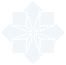 （说明：投标人提交的投标保证金应采用招标文件规定的形式，并在此提供银行交付凭证和基本账户开户许可证。）五、商务和技术偏差表六、分项报价表1.  分项报价表说明2.分项报价表单位：人民币元七、资格审查资料（一）基本情况表注：1.投标人应根据投标人须知第3.5.1项的要求在本表后附相关证明材料。境内投标人以现金或者支票形式提交投标保证金的，还应附基本账户开户许可证复印件。2.如果投标人须知第1.4.1项对投标设备制造商的资质提出了要求，投标人应根据投标人须知第 3.5.1 项的要求在本表后附相关资质证书复印件。（二）近年财务状况表1.投标人应根据投标人须知第 3.5.2项的要求在本表后附相关证明材料。2. 对于可以现货供应的标准设备（非定制设备），投标人的财务状况一般不宜作为审查投 标人履约能力的因素。（三）近年完成的类似项目情况表注：1.投标人应根据投标人须知第 3.5.3项的要求在本表后附相关证明材料。2.  投标人为代理经销商的，投标人须知第1.4.1项要求投标人提供投标设备的业绩的，投标人应按照上表的格式提供投标设备的业绩情况并根据投标人须知第 3.5.3项的要求在本表后附相关证明材料。（四）正在供货和新承接的项目情况注：投标人应根据投标人须知第 3.5.4 项的要求在本表后附相关证明材料。（五）近年来发生的诉讼及仲裁情况注：投标人应根据投标人须知第 3.5.5 项的要求附相关证明材料。（六）制造商授权书制造商授权书致：	（招标人）我单位	（制造商名称）是按（国家／地区名称）法律成立的一家制造商，主要营业地点设在	（制造商地址）。兹授权按	（国家／地区名称）的法律正式成立的，主要营业地点设在	（投标人的单位地址）的	（投标人名称）以我单位制造的	（设备名称）进行	（项目名称）投标活动。我单位同意按照中标合同供货，并对产品质量承担责任。授权期限：	。投标人名称：	（盖单位章）	制造商名称：	（盖单位章）签字人职务：		签字人职务：	签字人姓名：		签字人姓名：	签字人签名：		签字人签名：	八、投标设备技术性能指标的详细描述九、技术服务和质保期服务计划十、投标人认为必须的材料十一、 技术标（1）施工方案与技术措施；（2）质量管理体系与措施；（3）安全管理体系与措施；（4）工程进度计划与措施；（5）资源配备计划；（6）环境保护管理体系与措施附件1：投标保证金交纳须知投标保证金退还申请表标段名称主要内容5变压器采购与安装工程项目区内21台变压器的采购和安装。条款号条款号条款名称条款名称编列内容1.1.11.1.1招标人招标人名  称: 许昌市建安区实施全国新增500亿公斤粮食生产能力规划工作领导小组地  址: 许昌市建安区新元大道兴业大厦4楼联系人：计会涛电  话：0374-51199161.1.21.1.2招标代理机构招标代理机构名称：河南创达建设工程管理有限公司地址：许昌市芙蓉大厦17楼联系人：李建国电话：139374298321.1.31.1.3项目名称项目名称2017年实施全国新增1000亿斤粮食生产能力规划田间工程建设（桥涵、变压器房、井房、变压器及配套）项目第5标段（二次）1.1.41.1.4建设地点建设地点蒋李集镇圪垱村、桃园武村、孙堂村、三皇庙村、岗申村、赵河村、寇庄村、刘王村等八个行政村1.2.11.2.1资金来源资金来源中央投资及地方配套资金1.2.21.2.2资金落实情况资金落实情况已落实1.2.31.2.3批准文号批准文号豫发改农经【2017】348号1.3.11.3.1招标范围招标范围招标文件、工程量清单、设计施工图纸、招标前的设计变更（如有）、答疑纪要（如有）。1.3.21.3.2交货期交货期交货期：60日历天1.3.31.3.3交货地点交货地点施工地点1.3.31.3.3技术性能指标技术性能指标合格1.4.11.4.1投标人资质条件投标人资质条件本次招标要求投标人须具有独立法人资格。投标人须符合《中华人民共和国政府采购法》二十二条的规定，为中国境内注册的变压器制造商或制造商授权的代销商，所投产品须具有质量检测合格证并负责采购后的安装工作。2、本次招标不接受联合体投标。3、不组织勘察施工现场，自行组织勘察施工现场，费用自理。4、自2015年以来在经营活动中没有重大违法记录（以检察机关出具的查询行贿犯罪档案结果告知函为准）。5、不接受失信被执行人的投标。1.4.21.4.2是否接受联合体投标是否接受联合体投标不接受1.4.31.4.3投标人不得存在的其他情形投标人不得存在的其他情形详见招标文件1.9.11.9.1投标预备会投标预备会不召开1.9.21.9.2投标人在投标预备会前提出问题投标人在投标预备会前提出问题时间：24小时1.9.31.9.3招标文件澄清发出的形式招标文件澄清发出的形式以全国公共资源交易平台（河南省·许昌市）（www.xczbtb.com）电子平台发出的为准，不再接受书面形式的递交。1.10.11.10.1分     包分     包不允许1.11.11.11.1实质性要求和条件实质性要求和条件详见招标文件1.11.21.11.2其他可以被接受的技术支持资料其他可以被接受的技术支持资料详见招标文件1.11.31.11.3偏     差偏     差不允许2.12.1构成招标文件的其他材料构成招标文件的其他材料经备案的答疑纪要、招标文件的补充和修改文件（如有）。2.22.2招标文件的获取招标文件的获取1、招标文件获取方式：报名截止日前均可在全国公共资源交易平台（河南省·许昌市）自行下载。2、售  价：300元/套，由投标人在递交投标文件时现场缴纳。2.2.12.2.1投标人要求澄清招标文件投标人要求澄清招标文件时间：投标截止时间10日前形式：将疑问通过全国公共资源交易平台（河南省·许昌市）（www.xczbtb.com）提交。2.2.22.2.2招标文件澄清发出的形式招标文件澄清发出的形式书面形式2.2.32.2.3投标人确认收到招标文件澄清投标人确认收到招标文件澄清时间：投标截止时间15日前形式：在全国公共资源交易平台（河南省·许昌市）（www.xczbtb.com）上确认。2.3.12.3.1招标文件修改发出的形式招标文件修改发出的形式发布在《全国公共资源交易平台（河南省·许昌市）》网站。2.3.22.3.2投标人确认收到招标文件修改投标人确认收到招标文件修改时间：24小时形式：在全国公共资源交易平台（河南省·许昌市）（www.xczbtb.com）上确认。3.1.13.1.1构成投标文件的其他材料构成投标文件的其他材料详见招标文件3.2.13.2.1增值税税金的计算方法增值税税金的计算方法中标合同价的11%。3.2.33.2.3最高投标限价最高投标限价有，最高投标限价：不得高于“招标控制价”。3.2.43.2.4投标报价的其他要求投标报价的其他要求详见招标文件3.3.13.3.1投标有效期投标有效期在投标文件递交截止时间结束后60天内。3.4.13.4.1投标保证金投标保证金投标保证金的形式：详见附件1投标保证金交纳须知。3.4.43.4.4其他可以不予退还投标保证金的情形其他可以不予退还投标保证金的情形详见招标文件3.53.5资格审查资料的特殊要求资格审查资料的特殊要求无3.5.23.5.2近年财务状况的年份要求近年财务状况的年份要求近年，指2014年、2015年、2016年。3.5.33.5.3近年完成的类似项目情况的时间要求近年完成的类似项目情况的时间要求2015年1月1日至2018年1月1日3.5.43.5.4近年发生的诉讼及仲裁情况的时间要求近年发生的诉讼及仲裁情况的时间要求2015年1月1日至2018年1月1日3.6.13.6.1是否允许递交备选投标方案是否允许递交备选投标方案不允许3.7.33.7.3投标文件副本份数及其他要求投标文件副本份数及其他要求投标文件副本份数：4份；是否要求提交电子版文件：电子版本一份（光盘）；其他要求：正本1份。3.7.43.7.4投标文件是否需分册装订投标文件是否需分册装订需要，分册装订要求：投标文件的正本与副本应采用A4纸（图表页可例外），编制目录和页码，并不得采用活页装订。3.7.53.7.5投标文件所附证书证件要求投标文件所附证书证件要求与原件一致，并加盖公章。3.7.63.7.6投标文件签字或盖章要求投标文件签字或盖章要求投标文件正本按招标文件要求签字盖章，副本应与正本保持一致（可为正本的复印件）。正本与副本不一致的，以正本为准。4.1.14.1.1投标文件加密要求投标文件加密要求密封包装，并加盖骑缝章。4.1.24.1.2封套上写明封套上写明招标人名称： 招标人地址：	（项目名称）设备采购招标项目 投标文件招标项目编号：在2018年2月1日10时00分前不得开启。4.2.14.2.1投标截止时间投标截止时间2018年2月1日10时00分（北京时间）4.2.24.2.2递交投标文件地点递交投标文件地点许昌市建安区新元大道兴业大厦4167室。4.2.34.2.3投标文件是否退还投标文件是否退还否5.15.1开标时间和地点开标时间和地点开标时间：同投标截止时间开标地点：许昌市建安区新元大道兴业大厦4167室。5.25.2开标程序开标程序密封情况检查：由投标人代表检查其投标文件是否密封完好。开标顺序：按送达投标文件的逆顺序开标。6.1.16.1.1评标委员会的组建评标委员会的组建评标委员会构成：5人，其中招标人代表1人，评委专家4人。评标专家确定方式：从河南省综合评标专家库中随机抽取。6.3.26.3.2评标委员会推荐中标候选人的人数评标委员会推荐中标候选人的人数推荐的中标候选人数：1-3名7.17.1中标候选人公示媒介及期限中标候选人公示媒介及期限公示媒介：与本招标项目招标公告发布的同一媒介。公示期限：3个工作日7.6.17.6.1履约保证金履约保证金履约保证金的形式：从投标人基本账户以银行电汇、转账支票或网上支付的方式汇入指定账户。履约保证金的金额：中标合同金额的 10%。99是否采用电子招标投标是否采用电子招标投标否10.招标人补充的其他内容10.招标人补充的其他内容10.招标人补充的其他内容10.招标人补充的其他内容10.招标人补充的其他内容10.1投标人代表出席开标会投标人代表出席开标会按照本须知第5.1款的规定，招标人邀请所有投标人的法定代表人（或其委托代理人）参加开标会，并在招标人按开标程序进行点名时，向招标人提交法定代表人（或法定代表人授权委托书）身份证，以证明其出席，否则，其投标文件按废标处理。按照本须知第5.1款的规定，招标人邀请所有投标人的法定代表人（或其委托代理人）参加开标会，并在招标人按开标程序进行点名时，向招标人提交法定代表人（或法定代表人授权委托书）身份证，以证明其出席，否则，其投标文件按废标处理。10.2中标公示中标公示在中标通知书发出前，招标人将中标候选人的情况在《全国公共资源交易平台（河南省·许昌市）》、《河南省电子招标投标公共服务平台》予以公示，公示期不少于3个工作日。在评标结果公示期内招标人或代理公司对中标候选人行贿犯罪情况进行查询。若中标候选人第一名存在行贿犯罪记录，按照招标委员会提供的评标报告按序推荐中标候选人，若均存在行贿犯罪记录，则招标人重新招标。在中标通知书发出前，招标人将中标候选人的情况在《全国公共资源交易平台（河南省·许昌市）》、《河南省电子招标投标公共服务平台》予以公示，公示期不少于3个工作日。在评标结果公示期内招标人或代理公司对中标候选人行贿犯罪情况进行查询。若中标候选人第一名存在行贿犯罪记录，按照招标委员会提供的评标报告按序推荐中标候选人，若均存在行贿犯罪记录，则招标人重新招标。10.3签      到签      到开标时各投标人的法定代表人或委托代理人（持有效的授权委托书和身份证明原件参加开标会并签到，如未参加所投标书为无效标书。各投标单位参加会议人数不得多于2人。开标时各投标人的法定代表人或委托代理人（持有效的授权委托书和身份证明原件参加开标会并签到，如未参加所投标书为无效标书。各投标单位参加会议人数不得多于2人。10.4投标文件的拒收投标文件的拒收1、投标截止时间后送达的。2、未按招标文件要求提交投标保证金的。3、未按招标文件要求密封的。4、开标时授权委托人未持有效授权委托书或未携带本人身份证到开标现场并签到的。5、未按照规定支付招标文件费用的。6、未通过全国公共资源交易平台（河南省·许昌市）上下载招标文件的，视为自动放弃投标。1、投标截止时间后送达的。2、未按招标文件要求提交投标保证金的。3、未按招标文件要求密封的。4、开标时授权委托人未持有效授权委托书或未携带本人身份证到开标现场并签到的。5、未按照规定支付招标文件费用的。6、未通过全国公共资源交易平台（河南省·许昌市）上下载招标文件的，视为自动放弃投标。10.5相关费用相关费用本项目招标代理费由中标人支付，收费标准参照国家计委《招标代理服务收费管理暂行办法》（计价格[2002]1980号文）、国家发展和改革委员会《关于招标代理服务收费有关问题的通知》（发改办价格[2003]857号文）及国家发展和改革委员会《国家发展改革委关于降低部分建设项目收费标准规范收费行为等有关问题的通知》（发改价格[2011]534号文）的规定。本项目招标代理费由中标人支付，收费标准参照国家计委《招标代理服务收费管理暂行办法》（计价格[2002]1980号文）、国家发展和改革委员会《关于招标代理服务收费有关问题的通知》（发改办价格[2003]857号文）及国家发展和改革委员会《国家发展改革委关于降低部分建设项目收费标准规范收费行为等有关问题的通知》（发改价格[2011]534号文）的规定。序号投标人密封情况投标保证金投标报价（万元）交货期备注投标人代表签名最高投标限价：最高投标限价：最高投标限价：条款号条款号评审因素评审标准2.1.1形式评审投标人名称与营业执照、税务登记证一致2.1.1形式评审投标函签字盖章有法定代表人（单位负责人）或其委托代理人签字或加盖单位章。由法定代表人（单位负责人）签字的，应附法定代表人（单位负责人）身份证明，由代理人签字的，应附授权委托书，身份证明或授权委托书应符合第六章“投标文件格式”的规定。2.1.1标准投标函签字盖章有法定代表人（单位负责人）或其委托代理人签字或加盖单位章。由法定代表人（单位负责人）签字的，应附法定代表人（单位负责人）身份证明，由代理人签字的，应附授权委托书，身份证明或授权委托书应符合第六章“投标文件格式”的规定。2.1.1投标文件格式符合第六章“投标文件格式”的规定2.1.1投标文件格式符合第六章“投标文件格式”的规定2.1.2资格评审标准营业执照和组织机构代码证符合第二章“投标人须知”第 3.5.1 项规定，具备有效的营业执照和组织机构代码证。2.1.2资格评审标准资质要求投标人须符合《中华人民共和国政府采购法》二十二条的规定，为中国境内注册的变压器制造商或制造商授权的代销商，所投产品须具有质量检测合格证并负责采购后的安装工作。2.1.2资格评审标准财务要求近三年度经会计师事务所出具的财务审计报告。2.1.2资格评审标准业绩要求所投产品自2015年10月1日以来采购业绩。2.1.2资格评审标准信誉要求自2015年以来在经营活动中没有重大违法记录（以检察机关出具的查询行贿犯罪档案结果告知函为准）。2.1.2资格评审标准其他要求具有履行合同所必须的设备和专业技术能力。2.1.2资格评审标准不存在禁止投标的情形不存在第二章“投标人须知”第 1.4.3 项规定的任何一种情形。2.1.3响应性评审标准投标报价符合第二章“投标人须知”第 3.2 款规定2.1.3响应性评审标准投标内容符合第二章“投标人须知”第 1.3.1 项规定2.1.3响应性评审标准交货期60日历天2.1.3响应性评审标准交货地点施工地点2.1.3响应性评审标准技术性能指标合格2.1.3响应性评审标准投标有效期在投标文件递交截止时间结束后60天内。2.1.3响应性评审标准投标保证金符合第二章“投标人须知”第 3.4.1 项规定2.1.3响应性评审标准权利义务符合第二章“投标人须知”第 1.11.1 项规定和第四章“合同条款及格式”中的实质性要求和条件。2.1.3响应性评审标准投标设备及技术服务和质保期服务符合第五章“供货要求”中的实质性要求和条件。2.1.3响应性评审标准技术支持资料符合第二章“投标人须知”第 1.11.3 项规定。条款号条款号评分因素评分标准2.2.12.2.1分值构成(总分100分)投标报价得分占总分值比重：50%商务标得分占总分值比重：25%技术标得分占总分值比重：25%2.2.22.2.2投标报价（50分）价格采用低价优先法计算，即满足招标文件要求且投标价格最低的投标报价为评标基准价，其报价得分为满分。其他投标人价格按下列公式计算：投标报价得分=（评标基准价/投标报价）×100×50%2.2.3商务标评分标准（25分） 1、项目班子配备（1-2分）项目班子人员配备齐全、合理，各专业人员执证上岗，在1-2分范围内酌情打分。2.2.3商务标评分标准（25分） 2、企业综合实力（13分）1、项目负责人为中级职称者得0.5分，高级职称者得1分，最高得1分。2、2015年1月1日以来企业有类似业绩的，每项得4分，本项最高得12分。（提供合同和中标通知书或合同和竣工备案表）2.2.3商务标评分标准（25分） 3、投标工期（0-2分）每低于目标工期3天者得1分，最高得2分。2.2.3商务标评分标准（25分） 4、产品性能（1-3分）所投产品在节能、环保、创新等方面有详细说明的，好：3分，较好：2分，一般：1分。2.2.3商务标评分标准（25分）4、服务承诺（1-5分）评委对各投标人的服务承诺进行对比，在1-5分范围内进行打分。2.2.4技术标评分标准（25分）1、施工方案与技术措施（1-4分）根据施工方法的合理性、可实施性等方面进行对比，在1-4分范围内酌情打分。缺项为0分。2.2.4技术标评分标准（25分）2、质量管理体系与措施（1-4分）根据管理体系和措施的合理、科学性等方面进行对比在1-4分范围内酌情打分。缺项为0分。2.2.4技术标评分标准（25分）3、安全管理体系与措施（1-4分）根据管理体系和措施的合理、科学性等方面进行对比，在1-4分范围内酌情打分。缺项为0分。2.2.4技术标评分标准（25分）4、工程进度计划与措施（1-4分）根据计划与措施是否合理、科学等方面进行对比，在1-4分范围内酌情打分。缺项为0分。2.2.4技术标评分标准（25分）5、资源配备计划（1-4分）根据配备计划是否合理、科学等方面进行对比，在1-4分范围内酌情打分。缺项为0分。2.2.4技术标评分标准（25分）6、环境保护管理体系与措施（1-5分）根据管理体系和措施的合理、科学性等方面进行对比，在1-5分范围内酌情打分。缺项为0分。第六章  工程量清单第五标段工程量清单第六章  工程量清单第五标段工程量清单第六章  工程量清单第五标段工程量清单第六章  工程量清单第五标段工程量清单第六章  工程量清单第五标段工程量清单第六章  工程量清单第五标段工程量清单工程内容：变压器及其配套设备安装施工范围：21台变压器工程内容：变压器及其配套设备安装施工范围：21台变压器工程内容：变压器及其配套设备安装施工范围：21台变压器工程内容：变压器及其配套设备安装施工范围：21台变压器工程内容：变压器及其配套设备安装施工范围：21台变压器工程内容：变压器及其配套设备安装施工范围：21台变压器序号工程或费用名称单位数量单价（元）合价（元）二机电设备安装工程（二）电力配套工程1变压器台区21.001.1架空引下线 JKLYJ-10-50MM2米893.001.2跌落式熔断器 HRW11-100A只63.001.3高压避雷器 HY5WBG-17/45KV台63.001.4油浸变压器 S13-100KVA台21.001.5低压侧出线 ZC-YJV-1-50MM2米525.001.6低压综合配电柜套21.001.7高压计量箱（100KVA，含远抄，互感等）个21.001.8照明配电箱PZ-30套21.001.9高压穿墙套管 CWWL-10/400-3只63.001.10高压防护罩、变压器防护网m2210.001.11接地装置 采用TT接地系统套21.001.12变压器防盗器套21.00序号招标文件章节及条款号投标文件章节及条款号偏差说明1234……序号分项名称单位数量单价（元）总价（元）备注1234……合计报价合计报价合计报价合计报价合计报价投标人名称注册资金成立时间注册地址邮政编码员工总数联系方式联系人电话联系方式传真网址法定代表人（单位负责人）姓名电话投标人须知要求投标人需具有的各类资质证书类型：            等级：            证书号：类型：            等级：            证书号：类型：            等级：            证书号：类型：            等级：            证书号：基本账户开户银行及账号近三年营业额投标人关联企业情况（包括但不限于与投标人法定代表人（单位负责人）为同一人或者存在控股、管理关系的不同单位）投标设备制造商名称投标人须知要求投标设备制造商需具有的资质证书备注设备名称规格和型号项目名称买方名称买方联系人及电话合同价格项目概况及投标人履约情况备注设备名称规格和型号项目名称买方名称买方联系人及电话签约合同价格项目概况及投标人履约情况备注项目编号建安建工公字〔2017〕159号项目名称2017年实施全国新增1000亿斤粮食生产能力规划田间工程建设（桥涵、变压器房、井房、变压器及配套）项目第5标段（二次）保证金交纳信息金额：五标段：人民币贰万元整（20000.00元）保证金交纳信息截止时间：北京时间2018年2月1日10:00保证金交纳信息1、投标保证金的递交方式：银行转帐、银行电汇（均需从投标人的基本账户汇出），不接受以现金方式缴纳的投标保证金。凡以现金方式缴纳投标保证金而影响其投标结果的，由投标人自行负责。使用银行转帐形式的，于截止时间前通过投标人基本账户将款项一次足额递交、成功绑定，以收款人到账时间为准，在途资金无效，视为未按时交纳。同时投标人应承担节假日银行系统不能支付的风险。2、投标保证金缴纳方式：2.1投标人网上报名后，登录http://221.14.6.70:8088/ggzy系统，依次点击“会员向导”→“参与投标”→“费用缴纳说明”→“保证金缴纳说明单”，获取缴费说明单，根据每个标段的缴纳说明单在缴纳截止时间前缴纳；2.2成功缴纳后重新登录前述系统，依次点击“会员向导”→“参与投标”→“保证金绑定”→“绑定”进行投标保证金绑定。2.3 投标人要严格按照“保证金缴纳说明单”内容缴纳、成功绑定投标保证金，未绑定标段的投标保证金，视为未按时交纳。并将缴纳凭证“许昌市建安区公共资源交易中心保证金缴纳回执”附于投标文件中，同时在开标现场提供一份，以备查询。2.4 每个投标人每个项目每个标段只有唯一缴纳账号，切勿重复缴纳或错误缴纳。3、未按上述规定操作引起的无效投标，由投标人自行负责。4、汇款凭证无须备注项目编号和项目名称。5、出现以下情形造成的投标保证金无效，由投标人自行负责。(1)投标保证金未从投标人的基本账户转出；(2)投标保证金未按照招标文件划分的标段依次转账。6、《保证金缴纳绑定操作指南》获取方法：登录全国公共资源交易平台（河南省▪许昌市）系统-组件下载-《保证金缴纳绑定操作指南》7、自2017年10月16日起，凡投标人投标保证金交纳至同一标段相同子账号的，保证金暂不予退还，并依照《许昌市公共资源交易当事人不良行为管理暂行办法》（许公管委〔2017〕1号）规定，进行调查、认定、记录、并予以公示公告。对是否涉嫌串通投标，经调查核实后，记录不良行为，移交有关部门进行查处，不予退还的保证金上缴国库。注意事项1、因投标人的原因无法及时退还投标（竞买）保证金、滞留三年以上的，投标（竞买）保证金上缴财政。2、自文件发布之日起，投标人需进行基本户备案（建设工程项目），已备案的基本户开户银行、账户发生变化的，须重新办理备案手续。备案后方可提交投标（竞买）保证金。3、基本户备案流程：工程建设项目的投标人登录注册网址：http://221.14.6.70:8088/ggzy/，进行系统用户注册，在注册流程中“银行账户”环节，增加“账户类别-基本账户”，填写投标人基本账户信息，扫描上传基本户开户许可证（两者信息必须相符），保存备案信息，提交并绑定CA后可缴纳、绑定投标保证金。4、特殊情况处理投标人投标过程中因账户开户银行、银行账号发生变化，不能按照来款途径原路返还投标保证金的，投标人须提供原账户开户银行相关证明及新开账户开户许可证，到许昌市建安区公共资源交易中心四楼财务部办理退款手续（0374-5113098）。项目编号是否中标（成交）是   否□申请单位（签章）开户银行账号申请金额大写：                                    ¥大写：                                    ¥大写：                                    ¥股室负责人意见股室负责人意见股室负责人意见股室负责人意见年   月   日年   月   日年   月   日年   月   日